台前县国民经济和社会发展第十三个五年规划纲要二〇一六年三月目  录序  言	..........................................................................................................................................1第一章 发展基础和发展环境	2一、“十二五”规划有效实施，夯实发展基础	2二、经济呈现新常态，发展面临新环境	8第二章 总体思路与发展目标	12一、指导思想	12二、基本原则	12三、发展定位	14四、发展目标	15第三章 总体部署	18一、总体空间布局	18二、产业发展格局	19三、区域联动格局	20四、强化空间有序开发	21第四章  拓展产业发展空间，构建现代产业体系	22第一节 推进新型工业化，促进工业转型升级	22一、做强做优支柱产业	22二、培育发展新兴产业	25三、壮大优势产业集群	26四、加快产业集聚区建设	26五、实施六大工程	28第二节 大力发展现代服务业，开创服务业发展新业态	30    一、突出抓好六大重点领域.................................................................................................30二、培育壮大四大产业	32  三、完善商务中心区载体建设	34第三节 加快农业现代化进程，打造现代生态农业	35第五章 推动城乡协调发展，构建现代城乡体系	39一、构建科学合理的城镇化空间布局	39二、做优做强中心城区	39三、着力抓好小城镇建设	42四、扎实推进新农村建设	42五、着力创新城镇化体制机制	43第六章  完善基础设施建设，构筑发展支撑体系	46一、构建现代交通运输体系	46二、建设现代能源保障体系	47三、强化民生水利基础保障	48    四、建设高效信息网络平台	49第七章  实施精准扶贫，打赢脱贫攻坚战	50一、分类推进扶贫工程	50二、强化扶贫开发资源投入	54第八章  实施创新驱动发展战略，加快构建现代创新体系	56一、强化企业创新主体地位	56二、积极推进大众创业、万众创新	57三、加强科技创新能力建设	57四、优化创新发展环境	58五、推进重点领域自主创新	58第九章  坚持改革开放，增强发展新动力	59一、深化重点领域改革	59二、全面提升对外开放水平	61第十章 加强生态建设与环境保护，推动绿色发展	63一、产业发展生态化、低碳化	63二、生态建设市场化、产业化	64三、环境保护全方位、立体化	64第十一章  大力发展社会事业，改善民生福祉	67一、优先发展教育事业	67二、构建公共文化体系	68三、提高人民健康水平	69四、增强社会保障能力	70五、努力建设平安台前	71六、全面推进依法治县	72第十二章  完善保障措施，确保实现规划目标	73一、加强党的领导	73二、突出规划引领	73三、坚持项目带动	74四、强化考核评估	74序  言“十三五”时期（2016—2020年）是台前县以“四个全面”战略布局为总引领，与全国全省同步全面建成小康社会的决战期，全面深化改革的关键期，扶贫脱贫的攻坚期，经济转型升级的爬坡期，生态文明建设的提升期。根据《中共台前县委关于制定台前县国民经济和社会发展第十三个五年规划的建议》，特制定《台前县国民经济和社会发展第十三个五年规划纲要》。本规划纲要彰显创新、协调、绿色、开放、共享的发展理念，明确了未来五年全县经济和社会发展的基本思路、奋斗目标、建设任务和主要措施，是“十三五”时期台前县国民经济和社会发展的宏伟蓝图，是全县人民共同奋斗、努力建设美好家园的行动纲领，是政府履行经济调节、市场监管、社会管理和公共服务职能的重要依据。发展基础和发展环境    一、“十二五”规划有效实施，夯实发展基础“十二五”时期是台前发展极不平凡和取得巨大成就的五年。全县坚持以科学发展观统领全局，深入开展党的群众路线教育实践活动和“三严三实”专题教育，以“一创双优”活动为动力，以“三城联创”为突破口，坚持“3143”工作思路，凝心聚力，务实重干，克难攻坚，砥砺奋进，各项工作扎实有序推进，经济社会发展稳中有升，保持了科学发展、赶超发展的良好势头，基本实现了“十二五”规划确定的预期目标和主要任务，为“十三五”时期的赶超发展奠定了坚实基础。（一）综合实力显著增强2015年实现全县生产总值91.8亿元，是“十一五”末的2.03倍，年均增长15.2%；人均地区生产总值达到28600元，是“十一五”末的2.05倍，年均增长15.5%；一般公共预算收入达到3.32亿元，年均增长33.7%；城镇居民人均可支配收入达到17142元，年均增长11.5%；农民人均纯收入达到7434元，年均增长15.0%。五年来，全社会固定资产投资累计完成269.3亿元，是“十一五”时期的3.93倍，年均增长26.6%；社会消费品零售总额累计达到126.9亿元，是“十一五”时期的2.37倍，年均增长15.3%。总体呈现出又好又快的发展势头，综合经济实力跃上新台阶。（二）产业结构优化初显成效五年间，全县三次产业结构由2010年的12.3:62.7:25调整为10.4: 57.9:31.7，基本完成了从农业化向工业化中期过渡。工业经济总量扩大与结构优化协调发展，2015年规模以上工业增加值完成54.8亿元，年均增长21%。通过招商引资、技术改造、项目建设，不断壮大产业规模，提升产业档次，形成了羽绒制品及服饰加工、汽车零部件、能源化工三大主导产业竞相发展的良好格局。产业集聚区建设步伐明显加快，2015年规模以上企业主营业务收入93.2亿元，同比增长18.9%；5年间累计完成固定资产投资150亿元，其中基础设施投资9.6 亿元，产业投资140.4 亿元；入驻亿元以上项目70个，投产项目55个，产业集群集聚发展效应凸显，被评为“河南省最具创新型产业集聚区”，“国家外贸转型升级专业型示范基地”。服务业发展呈现新面貌，累计实现社会消费品零售总额126.9亿元，年均增长15.3%。商务中心区载体效应凸显，正大家居、华联商厦、乐万家新型农贸市场等重大项目加快建设。电子商务、现代物流、金融服务等新兴服务业方兴未艾，中原能源现代物流园、电子商务产业园等服务业重点项目稳步推进，被商务部评为“电子商务进农村综合示范县”。现代农业稳步发展，农业基础进一步巩固。2015年，全县粮食总产量达到20.53万吨，实现“十一连增”。新建和提升现代农业示范园区11个、标准化畜牧养殖场（区）10个，特色农业种植面积达到6万亩；各类农业产业化经营组织达到390家，市级以上农业产业化龙头企业达到30家。（三）项目建设扎实推进五年来，台前项目建设突飞猛进。相继制订出台了《台前县关于加快项目建设的实施意见》、《台前县重点项目建设推进办法》和《台前县关于进一步加强重点项目谋划与建设的意见》等政策。建立了台账管理、县级领导分包、重点项目周调度、观摩点评、现场办公等推进机制，重点项目建设取得了长足发展。抢抓国家加大向农业基础设施、保障性安居工程、农村危房改造、区域交通、生态建设、社会事业等方面投入的机遇，充分挖掘民间投资潜力，扩大招商引资，在主导产业、现代服务业、现代农业等领域引进一批大项目、好项目。五年共实施省、市重点项目123个，累计完成投资405.5亿元。累计新增规模以上工业企业77家、限上商贸企业19家，引进投资亿元以上项目100个。项目个数和年度投资额均呈现逐年上升趋势，重点项目建设拉动经济增长的作用逐步显现。（四）新型城镇化稳步推进扎实开展“三城联创”工作，城市基础设施日臻完善，布局日趋合理，品位不断提升，承载力、带动力显著增强。城乡建设迈出新步伐，实施城建项目96个，城镇化率达到29.3%，比2010年提高8.7个百分点。公共基础设施日臻完善，新建改建城区道路21条、长39.5公里，供水、供气管网逐步完善，市民公园建成投用，新建垃圾中转站9处、公共厕所17座，完成城区15条主干道路绿化亮化，7处文化墙建设完工。扎实推进棚户区改造，实施14处老城片区改造、7处城中村改造、15处住宅小区建设。美丽小城镇和美丽新农村建设扎实推进，孙口、吴坝、马楼、打渔陈实现撤乡建镇，马楼镇和侯庙镇入选全国重点镇。（五）基础设施日臻完善综合交通运输网络建设迈出新步伐，晋豫鲁铁路台前段建成通车，S205、S101改扩建工程完工，五年累计新改建县乡公路480公里，全县通车里程达到620.89公里。公路密度由“十一五”末的127.2公里/百平方公里提高到“十二五”末的148.2公里/百平方公里。电网建设加快，新增输电线路741千米，220千伏输变电工程投入运行。城区供水工程、污水处理厂扩建工程建成投用。农业基础设施建设进一步加强，满庄灌区节水配套改造工程顺利完工，高标准粮田建设、小型农田水利重点县、千亿斤粮食等工程有序推进，农村安全饮水工程五年累计解决19.04万人的饮水不安全问题。（六）生态环保成效显著全面启动生态建设，积极淘汰落后产能，扎实有效推进节能减排，节能降耗和主要污染物排放量完成市控指标。污水、垃圾处理体系健全完善，2015年，城市污水处理率达到91%，城市垃圾无害化率达到93.5%。切实加强河道治理，出境断面水质稳定达到国家二类水体标准要求，集中式饮用水质量得到改善。2015年，全县森林覆盖率达到26%，通过省级林业生态县复查验收，成功申报金水国家湿地公园项目。积极开展了农村环境连片整治示范项目建设，新建一批农村污水处理设施和生活垃圾处置设施；打渔陈镇、夹河乡被命名为“省级生态乡镇”，14个村被命名为市级生态村。（七）社会事业全面发展教育教学条件明显改善，职业高中建成投用，新建中小学2所，公办幼儿园10所，新建校舍11.48万平方米。深化医药卫生体制改革，稳步推进公立医院改革，在全省率先进行“医疗联合体”和“先看病、后付费”试点工作，基本建立了由医院、基层医疗卫生机构、专业公共卫生机构等组成的农村医疗卫生服务体系。乡（镇）、村医疗机构标准化建设成效显著，改扩建乡镇卫生院7所，新建改建标准化村卫生室204所，县人民医院病房楼建成投用，中医院扩建、妇幼保健院迁建工程开工在建，全县医疗卫生服务水平得到显著提升,新型农村合作医疗参合率达到99.99%，城镇职工、城镇居民医疗保险参保率均达98%以上。积极开展爱国卫生运动，全面提高人民群众身心健康，成功创建省级卫生县城，完成4个省、市级卫生乡镇、7个省级卫生单位、3个省级卫生村、86个市级卫生村创建任务。加快社会养老体系建设，建立健全社会救助体系，民政基础设施建设取得新突破，社会福利中心建成投用，革命烈士陵园建设有序推进，社会服务中心项目开工建设，城乡居民社会养老保险参保率达96%，养老院床位达到每千名老人30张，全县“五保”人员集中供养率提高30%。“十二五”时期累计新增城镇就业22468人，新增转移农村劳动力14757人，安置失业人员、就业困难人员再就业以及创业带动就业人数均超额完成任务。建成保障性住房4976套，完成1475套棚户区和7600户农村危旧房改造任务。扶贫攻坚成效显著，加快推进黄河滩区脱贫致富步伐，率先启动了黄河滩区扶贫开发五年攻坚行动，出台了《关于加快黄河滩区脱贫致富步伐的意见》，16个滩区贫困村的产业发展和基础设施得到较大改善，五年累计实现脱贫5.26万人。文化事业繁荣发展，被授予“河南省诗词之乡”，广播电视村村通、农家书屋等一批文化惠民工程深入实施，公共文化服务体系更加健全完善。文化活动丰富多彩，举办了电视戏曲大赛、民间艺术巡演、民间舞狮表演、广场舞大赛等，引导群众积极参与健康有益的文娱活动；邀请河南歌舞团、河南交响乐团来我县演出，让群众近距离感受到交响乐高雅艺术的魅力；央视七套“乡村大世界”栏目组来我县拍摄“羽绒之乡多彩台前”主题节目，展示了台前魅力。成功创建全国计划生育优质服务县。科技、体育、食品安全、气象、通信等社会事业全面发展。（八）开放创新深入推进深入实施开放带动创新驱动战略，五年来签约亿元以上项目137个，实际利用省外资金69.11亿元，增长15%。雪鸟实业在德国法兰克福证券交易所主板成功上市，成为全市第二家上市企业，开创了中国羽绒行业首家海外上市和河南省企业首家在德国上市“两个先例”；向荣面粉在天津股权交易所挂牌上市，民通纸业、雪牛乳业先后在上海股权托管交易中心成功挂牌，三星面粉在中原股权交易中心挂牌，开创了我县工业企业融资发展的新局面。对外贸易实现平稳较快增长，累计完成进出口总额3.2亿美元，是“十一五”时期的6.4倍。成功举办中国羽绒行业标准修订大会及中国羽绒行业发展论坛，台前被命名为“中国羽绒之乡”、“中国优质羽绒基地”。提高创新驱动发展能力，五年来新建省级企业技术中心1家，市级技术中心2家；依托羽绒羽毛资源优势，建成投用全省首家羽绒羽毛及制品检验检测中心，提升羽绒产业的核心竞争力。（九）深化改革成效显著积极推进政务公开，围绕加快政府职能转变，不断完善政府运行机制，积极推进管理理念和行政方式创新，政府公信力、执行力全面提高。深化行政审批制度改革，服务型政府建设取得新成效，建成行政服务中心和企业服务中心，承接省市行政审批事项和非行政许可审批事项6项，压缩行政审批事项17项，审批事项从128项压缩到111项。财税、金融、投资体制改革稳步推进，农业农村综合改革扎实推进，农村土地承包经营权和宅基地确权登记颁证工作稳妥推进，基本医疗卫生制度加快建立，社会事业领域改革取得明显成效。总体来看，“十二五”期间台前经济社会发展又好又快，办成了一批事关台前长远发展的大事要事，建立了一套行之有效的推动经济和社会发展的机制，民主法治、依法治县、生态文明建设、新型城镇化建设和党的建设全面推进，社会大局和谐稳定，为“十三五”时期赶超发展积累了丰富经验，奠定了坚实基础。    二、经济呈现新常态，发展面临新环境“十三五”时期，国内外大环境将继续发生深刻变化，国内经济进入新常态，台前处于全面脱贫、全面建成小康社会的攻坚阶段，既面临难得的历史机遇和有利条件，也面临诸多风险和挑战。（一）发展机遇前所未有──政策红利释放的机遇。《中共中央关于全面深化改革若干重大问题的决定》、《中共中央国务院关于加快推进生态文明建设的意见》、《国务院关于支持河南省加快建设中原经济区的指导意见》和《中原经济区濮范台扶贫开发综合试验区规划》等国家战略部署为台前的转型发展进一步释放出政策红利，国家重点实施“一带一路”、京津冀协同发展、长江经济带三大战略，统筹四大板块区域发展，国内各区域间的要素流动和产业转移日益加快，为台前谋划新的战略定位、发挥后发优势、区位优势和生态优势打开了思路、明确了方向，为台前赶超发展提供了战略机遇。台前可利用连接“一带一路”、京津冀协同发展、山东半岛蓝色经济区等国家战略的区位优势，实施全方位对外开放，拓展经济发展空间，打造中原经济区融入沿海经济带先行区，再造开放型经济新红利。──经济结构转型的机遇。“十三五”时期是我国产业结构优化升级的关键期，特别是在“互联网+”“双创”“中国制造2025”背景下，台前要抢抓濮范台扶贫开发和国家对口支援的政策机遇，坚定不移地推动经济转型，坚持走新型工业化道路不动摇，以做大规模、增强实力为目标，以优化结构、聚焦发展为路径，以创新驱动、转型升级为动力，深入推进信息化与工业化深度融合。继续深化农业农村改革，加快提升传统产业，加快建设现代农业产业体系、生产体系、经营体系，打造经济发展“升级版”。──绿色低碳发展的机遇。生态文明建设关乎台前未来，一方面，台前良好的生态环境将为经济发展提供优质的生态环境支撑；另一方面，基于市场机制的全方位生态补偿机制的实施也将进一步推动台前丰富的生态资源向生态资产和生态资本转变。以生态文明先行示范区建设为契机，打造生态文明建设的样板县。──交通大发展的机遇。台前区位独特，作为河南省的东北门户，东接环渤海经济圈，处于沿黄经济合作带、东西经济互补带、京九沿线经济开发带的枢纽位置，是河南与山东的关键“衔接点”。“十三五”期间，充分利用好铁路黄金十字架，以交通基础设施建设为重点，加快构建综合交通运输体系，着力建设好台辉高速台前至范县段、南外环、孙口黄河公路大桥等重大交通项目，谋划建设西外环、东外环、吴坝黄河公路大桥等项目，将台前打造为豫鲁交汇区域重要的综合交通枢纽、全国能源物流中心和区域联动发展平台。（二）严峻挑战不容忽视──全面建成小康社会任重道远。出于历史原因，我县距离与全国同步全面建成小康社会，人均GDP达到全国同期平均水平还存在很大差距，按照目前台前现有的经济增长趋势，与2020年实现全面建成小康社会目标需要的增长速度还有较大差距。──经济增长不确定因素增多。“十三五”时期，全球经济在“后危机”时代复苏缓慢，经济增长的复杂和不确定因素增多。在国内外因素综合影响下，我国总体需求结构将发生重大深刻变化，经济下行压力加大，微观经济主体面临日益严峻的外部环境，劳动力成本进一步提升、融资门槛进一步提高，产业转型升级面临新挑战。台前处于工业化中前期，现有产业结构和发展模式与中高端水平发展要求不相适应，一产、三产对经济增长的贡献率仍然偏低，高新技术产业比重和现代服务业比重不高；粗放型的增长方式尚未根本转变，工业初加工型产业比重较大、产业链条短、附加值低；三产仍以传统服务业为主，现代服务业规模小、比重低，产业层次有待提升；企业自主创新能力较弱，对核心技术和关键环节的研发、储备不足。──区域之间经济发展竞争激烈。作为内陆后发区域，从区域间竞争形势来看，台前经济发展水平偏低，自然资源禀赋、交通区位等条件与周边县区相近，在接受产业辐射、承接产业转移等方面存在着明显的竞争，在争取扶贫开发发展政策、对口支援等方面竞争依然存在。用地、环境容量等承载压力较大，资本、市场和人才等方面竞争日趋激烈。──生态环境保护压力加大。为实现2020年与全国同步全面建成小康社会，台前必须实现新型城镇化和新型工业化的高速发展，势必伴随着产业规模的快速扩大，城市规模的不断扩张，从而导致能耗和资源用量的快速上升，增加生态环境的负荷。因此，在工业化、城镇化快速推进过程中，台前将会面临难以承受的能源资源生态环境压力，面临经济发展与人口、资源、环境不协调，经济发展不可持续等困境。“十三五”时期台前经济社会发展面临的机遇难得、任务艰巨，我们必须进一步增强机遇意识、发展意识、忧患意识和攻坚意识，科学把握新形势、积极适应新常态，乘势而上、遵循规律、加快发展，在发展中促进转型，以转型促进发展，实现经济社会互促共进、良性互动、赶超发展。总体思路与发展目标    一、指导思想高举中国特色社会主义伟大旗帜，全面贯彻党的十八大和十八届三中、四中、五中全会精神，以马克思列宁主义、毛泽东思想、邓小平理论、“三个代表”重要思想、科学发展观为指导，深入贯彻习近平总书记系列重要讲话精神，以“四个全面”战略布局为总引领，以全面建成小康社会为总目标，以“提高县域经济综合实力、提高人民生活水平、走上中原经济区建设前台”为总要求，牢固树立“创新、协调、绿色、开放、共享”新理念，坚持脱贫攻坚，统揽经济社会发展全局；坚持稳中求进，提升供给质量和发展效益；坚持改革开放，加快形成引领经济发展新常态的体制机制和发展方式，着力打造中原经济区融入沿海经济带先行区、新型城镇化试验区、河南省现代农业示范区、国际羽绒羽毛及制品生产交易基地和特色产业物流交易基地，全面建设富裕、文明、和谐、宜居新台前。    二、基本原则第一，坚持赶超发展，脱贫攻坚。台前“欠发展、欠发达、欠账多”的基本情况没有从根本上改变，脱贫攻坚任务繁重，脱贫攻坚已经到了啃硬骨头、攻坚拔寨的冲刺阶段，脱贫攻坚是台前县“十三五”期间的头等大事和第一民生工程。台前县情决定了台前需要一个比较高的增速，坚持赶超发展，保持经济在合理区间平稳运行，打牢经济社会基础，实现更高质量、更有效率、更加公平、更可持续的发展，确保全县贫困人口实现脱贫，确保摘帽脱贫，稳定实现贫困人口不愁吃、不愁穿，贫困人口义务教育、基本医疗、住房安全有保障，齐心协力打赢脱贫攻坚战。第二，坚持以人为本，民生优先。进一步完善普惠型基本公共服务体系，解决好就业、教育、住房、医疗、社会保障等关系人民群众切身利益的实际问题，实现公共产品供给与群众需求基本适应。普遍增加城乡居民家庭尤其是中低收入家庭财富，使人民共享发展成果。切实发展人民民主，维护社会公平正义，保障人民平等参与、平等发展权利，使人民群众的幸福指数明显提升。第三，坚持深化改革，扩大开放。改革是发展的强大动力。要公平对待市场主体，营造公平竞争的市场环境，促进市场要素合理充分流动。要进行供给侧结构改革，提升供给质量，处理好供需有机结合。要进一步提高对外开放水平，实行更加积极主动的开放战略，不断拓展新的开放领域和空间，以开放促发展、促改革、促创新。全面落实省、市改革部署，充分利用中部崛起、中原经济区、濮范台扶贫开发综合试验区为台前发展带来的黄金发展机遇，主动对接环渤海经济圈、山东半岛蓝色经济区和山东西部隆起带发展规划，加强产业集聚区、商务中心区、能源物流园等开放平台建设，增强开放综合优势，强化招商引资和承接产业转移，建设成为河南融入沿海经济带的先行区。第四，坚持创新驱动，转型发展。台前经济发展要摆脱发展水平低、质量效益差、不可持续的状况，必须把创新摆在发展全局的核心位置，加快实现由主要依靠投入为主向主要依靠创新驱动为主的动力转换。要培育发展创新平台和各类创新主体，以市场为导向整合创新资源、优化创新要素配置，着力推进商业模式创新、市场创新、管理创新；要着力在产业发展、城镇建设、扶贫开发、生态体系、医疗卫生、农业农村等领域先行先试，激发全社会创新创业活力，释放新需求、创造新供给；要通过创新驱动，把发展的活力激发出来、把增长的动力释放出来、把改革的“红利”体现出来。第五，坚持统筹兼顾，协调发展。在新常态下，全面建成小康社会必须正确处理发展中的重大关系，重点推动台前城乡协调发展，促进台前经济社会协调发展，促进新型工业化、信息化、城镇化、农业现代化同步发展，促进政治、经济、社会、文化、生态全面协调，在增强硬实力的同时注重提升软实力，不断增强发展整体性。　第六，坚持生态保护，绿富双赢。坚持环境保护与经济发展同步，积极发展绿色经济、循环经济和低碳经济，加快形成节约能源资源和保护环境的产业结构、增长方式、消费模式，促进经济发展与人口、资源、环境相协调。实现绿富双赢，努力创造清新优美、绿色低碳、和谐共生、生态宜居的新台前。    三、发展定位中原经济区融入沿海经济带先行区。充分发挥台前的重要区位交通优势，将台前打造成为中原经济区出海通道门户和中原经济区融入沿海经济带的桥头堡，积极融入环渤海经济圈、山东半岛蓝色经济区，成为河南省对外经济发展的联接点，构建豫鲁合作的枢纽门户，通过建立长效合作机制，促进要素合理有序流动，提升台前的经济竞争力和辐射带动力。新型城镇化试验区。推行城乡一体化，加快户籍制度改革，探索农业转移人口平等享有基本公共服务机制。建立城乡统一的建设用地市场，多渠道筹集城镇化发展资金，积极探索农地金融，允许土地折资为特征的集体“迁村腾地”模式。进一步创新行政、管理和服务体制。河南省现代农业示范区。遵循以人为本、城乡统筹和可持续发展理念，按照农业标准化、产业化、工业化、信息化、国际化的现代农业发展思路，积极吸纳国内外农业领域的高科技成果，建设集示范性、展示性、效益性、规模性、循环性与生态性于一体的现代农业示范区。通过经营管理体制创新，探索现代农业发展新模式，成为农业高效、农民增收、农村繁荣和城乡统筹发展的样板，成为具有较强辐射带动与示范效应的现代农业示范区。国际羽绒羽毛及制品生产交易基地。充分发挥全国重要的羽绒集散地的综合优势，依托“中国羽绒之乡”“中国优质羽绒基地”金字招牌，突出产业链延伸和终端产品开发，补齐服务平台建设短板，着力扶优培强，引进知名企业品牌，提升台前羽绒产业的影响力。特色产业物流交易基地。结合台前自身产业发展特色，发挥交通区位优势，打造区域内各种资源自由流动的节点和“中介”。依托中原能源现代物流园，打造中原经济区能源物流基地；依托机动车配件产业，打造中国汽车零部件生产交易基地；依托京九粮油交易市场和农产品电商交易平台，打造豫鲁交会区域最具影响力的农产品交易中心。    四、发展目标“十三五”时期，台前县经济社会发展的总体目标是：到2020年，与全国同步全面建成小康社会，人均GDP达到全国同期平均水平；转变经济发展方式取得重大进展，产业结构得到明显优化；基本公共服务均等化稳步提高，资源节约型、环境友好型社会建设取得重大进展，社会更加和谐稳定；人民民主不断扩大，法治政府基本建成，司法公信力不断提高；文化软实力显著增强，公民文明素质和社会文明程度明显提高。经济发展目标：到2020年，全县生产总值达到151亿元，年均增长10.5%以上；一般公共预算收入达到5.06亿元，年均增长9%以上；全社会固定资产投资达到150亿元，年均增长16%以上；社会消费品零售总额达到57亿元，年均增长12%以上；城镇化率达到42%；综合经济实力明显增强，投资结构进一步优化，消费水平逐年提升，产业集聚区快速发展，创新能力明显提高，县域竞争力显著增强。  经济结构目标：到2020年，服务业占生产总值的比重达到38%；全社会研究与开发经费占地区生产总值的比重达1.6%以上；高新技术产业增加值占工业增加值的比重达32%；农业现代化取得明显进展；经济结构进一步优化，产城融合发展水平明显提升，产业体系逐渐完备，支柱产业竞争力显著增强，新兴产业规模不断壮大。人民生活目标：到2020年，全县城镇居民人均可支配收入达到25700元，农民人均可支配收入达到12500元；五年累计新增就业2万人，失业率控制在3%以内；居民生活水平和质量普遍提高，公共服务体系进一步完善，社会保障制度更加健全，保障基本民生。可持续发展目标：节能降耗和主要污染物排放量完成市定目标；城市污水集中处理率达到95%以上，城市垃圾无害化处理率达到100%；森林覆盖率达到30%以上，人均公园绿地面积进一步增加。第三章 总体部署按照“城乡统筹、节约集约、生态宜居、和谐发展”的基本原则，在综合研判台前县现有人口密度、产业布局、交通区位等因素基础上，着力做好老城提质与新区扩容，扩大中心城区规模；着力优化产业空间布局，提高发展轴线上的经济密度；着力加强交通基础设施建设，打造形成纵横交错、公铁衔接的综合通道体系；着力改善和加强民生建设，提升“人的城镇化”在城镇化总体格局中的位势；着力加强生态文明建设，有序推动生态资源向生态资产、生态资本转变，将台前县打造成为中原经济区出海通道门户和中原经济区融入沿海经济带的桥头堡。    一、总体空间布局台前县域空间布局结构为“一核、两带、三轴”，按照 “西融东进”战略，明确功能定位，强化规划的严肃性，规范空间发展格局。一核，指发展核心区，包括老城区、新城区和产业集聚区；两带，指黄河、金堤河两条生态廊带；三轴，指后方乡—侯庙镇发展轴；马楼镇—清水河乡发展轴；打渔陈镇—夹河乡—吴坝镇发展轴；城乡统筹的核心要点是三个转移，一个对接，即全县（包括滩区）的人口、建设用地和产业向发展主体区转移，全县经济按照“西融东进”战略，做好中原经济区与沿海经济带的产业对接，打造成为中原经济区出海通道门户和中原经济区融入沿海经济带的桥头堡。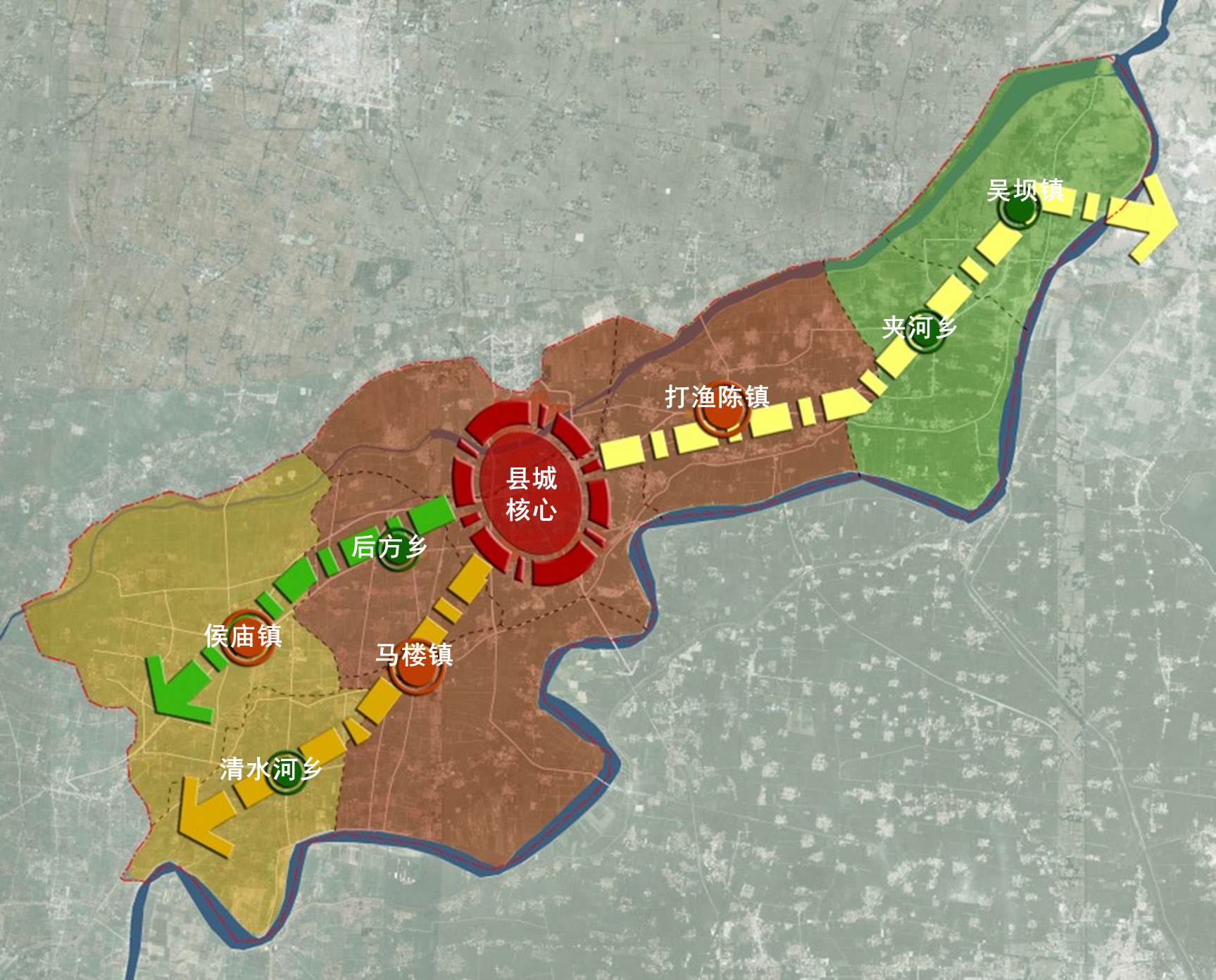 县域总人口：现有37.84万人，规划到2020年末39万人。城镇化水平：现有城镇人口8.8万人，城镇化率29.3%；规划到2020年末城镇人口13.7万人，城镇化率42%。     二、产业发展格局（一）产业发展战略1、优化调整第一产业：优化农业产业结构，巩固和加强农业的基础地位。大力发展高效生态农业、精品农业，推进现代农业产业技术体系建设，构建高产、优质、高效、生态农业体系。2、强化发展第二产业：推动产业向园区集聚，打造承接产业转移基地。实施园区带动、产业链延伸，实现产城融合发展。3、拓展壮大第三产业：大力发展现代物流、商贸服务、信息服务、金融、文化旅游、健康养老等服务业六大领域，建设外向型现代市场体系，推动服务业全面发展。（二）产业空间布局台前产业空间布局按照产业功能定位，突出特色，促进产城融合发展。发展核心区，具体为：老城区为综合商贸服务中心，加强老城区在商业、文化、休闲等方面的城市功能，重点打造台前县文化、休闲等公共资源集聚区；新城区为行政、商务、教育、医疗、金融综合服务中心，着力打造金融、信息、酒店、健康等现代服务业产业，成为台前县重要的政务核心区和城市功能区；产业集聚区为产业发展区，主要打造引领全县经济发展的羽绒羽毛及制品生产交易基地、汽车零部件生产交易基地、能源物流基地。    打渔陈镇、后方乡是产业发展和人口聚集的延伸承载区；侯庙镇是发展支撑区，主要作为深入开发开放的空间支撑和储备；夹河乡、吴坝镇是现代农业示范区，以生态建设和农业发展为主，保障农产品供给安全，适度发展现代农产品加工业和物流业；马楼镇、清水河乡黄河滩区，以生态建设和畜牧养殖为主，适度集中发展现代生态农业和现代养殖业。    三、区域联动格局1、依托交通通道、产业链以及其他城市功能，推动台前与周边地区形成优势互补、功能错位、联动发展的格局。2、依托台前作为河南省的东北门户、“迈向山东内陆的金刚腿”，加强与山东省的4市6县等周边城市联动发展，积极参与区域分工与协作，主动融入一体化发展，构建城市功能组团关系，打造1小时经济圈，构筑发展合作新平台。3、依托台前区域优势，通过加强交通基础设施建设，充分发挥东接环渤海经济圈优势，积极打造沿黄经济合作带、东西经济互补带、京九沿线经济开发带的枢纽地区，建设成为豫鲁两省交界的一颗明珠。    四、强化空间有序开发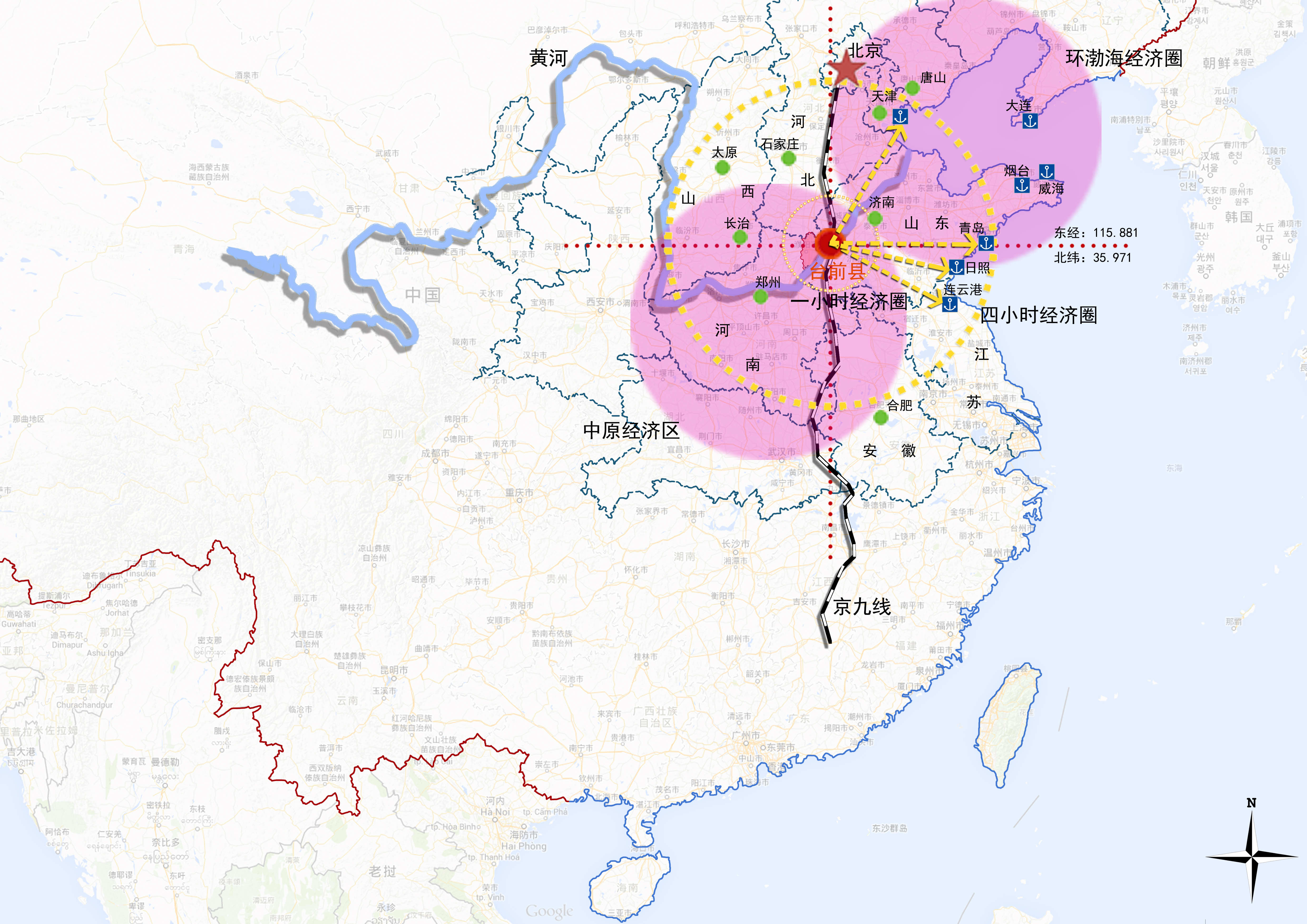 1、合理控制建设规模。按照科学规划、从严建设的原则，遵循向东扩展城区、向西扩展产业的发展思路，紧扣产城融合发展理念，均衡布局台前工业用地、交通基础设施和居住用地，适度增加绿地和广场用地、文化教育用地规模，提升台前绿色、低碳、文化的城市品位。2、积极推进“多规合一”。加强台前土地利用总体规划和城市总体规划的衔接。在保持城乡建设用地、基本农田等约束性指标总量不变的前提下，合理调整全县范围内的建设用地规模，促进县域开发建设有序进行。3、促进集约节约利用土地。利用河南省节约集约用地示范省的政策，开展“三旧”改造，盘活闲置地，提高开发增量，大力推进低效用地再开发，优先开发利用废弃地、空闲地，提高土地利用率和产出率，推进土地集约利用。在产业选择、基础设施规划、空间布局等方面，促进土地高效、合理、适度、均衡的开发利用，实现土地价值的最大化，提高台前的可持续发展能力。拓展产业发展空间，构建现代产业体系坚持以资源优势、区位优势和后发优势为基础，推动传统产业升级和新兴产业培育，强化现代工业与服务业“双轮驱动”，大力推进工业化与信息化、制造业与服务业、传统产业与新兴产业的深度融合，着力构建以三大优势产业和高新技术产业为主体、新兴产业为引领、现代服务业为支撑、高效生态农业为特色的现代产业发展新体系，实现产业结构向中高端迈进。第一节  推进新型工业化，促进工业转型升级    一、做强做优支柱产业    羽绒制品及服饰加工、汽车零部件、能源化工是台前县三大主导产业，综合效益较好，在台前经济板块中的地位突出。在“十三五”期间，要抓住新一轮技术改造机遇，顺应“互联网+”发展趋势，进一步拉长产业链条，加大新产品开发力度，实现产品创新和品牌提升。（一）做强做优做响羽绒制品及服饰加工产业一是发挥全国重要的羽绒集散地的综合优势，突出产业链条延伸，发展本地龙头企业，促进产业集聚发展。加大对雪鸟实业、鹏达羽绒、英腾服饰等现有大型羽绒及服饰加工企业的扶持力度，鼓励企业扩档提升、转型升级，壮大龙头企业规模；引导、鼓励企业通过强强联合、品牌结盟等形式，实现资产战略性优化重组、集团化发展，形成行业龙头企业与中小企业集团协调发展的格局。二是加大科技创新力度，突出终端产品开发。鼓励企业提升服装设计加工能力，大力开发羽绒服饰、羽绒寝具、羽毛工艺品、羽绒饰品、羽绒玩具等下游产品，拓宽羽绒应用范围，形成羽绒制品产业产品系列化、品牌化、关联化。加强与苏州创意产业园、广州服装创意园区等合作，积极对接服装设计创意工作团队，转变服装设计风格，提升服饰产品时尚度和市场竞争力。三是实施品牌战略。发挥国家外贸转型升级专业型示范基地优势，实现自主品牌和引入知名品牌双突破，不断提高市场话语权和占有率。同时，通过举办羽绒行业发展论坛、博览会、展销会等方式，扩大业内影响力和号召力，建设国际羽绒产品集散及交易基地，增强市场知名度。（二）做高做专做特汽车零部件产业一是实施龙头企业培育工程，鼓励企业通过联合开发、兼并重组、投资参股等方式做大做强。鼓励、引导企业与重点院校、科研机构对接，运用新技术，研发新产品，推动企业转型升级和创新发展。建立质量保证体系，争取有关重点实验室和检验检测机构联合或单独在台前设立汽配检测机构和实验室，为汽配企业提供产品质量检验检测服务，促进企业提高质量技术水平。推动汽配企业加强质量管理，积极开展ISO9001质量管理体系、ISO/TS16949汽车质量管理体系等标准认证，提高企业综合竞争力。二是抓住节能与新能源汽车市场启动的机遇，大力引进节能与新能源汽车零部件企业和技术，培育形成节能与新能源汽车零部件产业链。坚持高端化、专业化和特色化的发展路线，提高零部件企业模块化供货能力。瞄准国内外知名汽车制造商的一、二、三级配套供应企业，引进核心零部件制造。三是依托台前县汽车零部件产业的企业集聚优势、销售网络优势、技术优势，积极对接郑汴汽车产业城与环渤海经济带汽车及零部件产业，引进知名配件企业落户台前，打造国家级汽车零部件生产基地，建设汽车零部件交易中心，扩大国内市场占有率和影响力。  (三)做深做长做绿能源化工产业一是继续加强与中石油集团公司的沟通对接，争取宽领域、大范围、深层次的产业扶持，重点培育大石化产业，加快发展煤电产业。推动天邦石化、绿洲实业、海源化工等重点企业升级改造和发展壮大，不断增强产业发展引领实力。规划建设石化、煤电能源物流园区，建设一批重大石化、煤电项目。二是加快推进化工产业结构调整和产业升级，进一步延伸完善化工产业链，逐步向技术含量高、利润高的精细化工延伸，重点打造聚乙(丙)烯深加工、甲醇精深加工、油田助剂精深加工、医药中间体深加工等五条产业链。三是鼓励化工企业推进绿色化工生产。从源头上控制化工污染，开展绿色化工的教育、宣传、信息交流和人才培养工作 ,充分利用现代信息技术提高生产自动化、智能化水平，形成项目间、企业间、产业间首尾相连、环环相扣、物料闭路循环的产业发展格局，打造“化工陆岛”，实现化工产业安全、绿色、低碳和循环发展。    二、 培育发展新兴产业    抓住国际产业转型的机遇，重点培育新材料、新能源、食品医药、节能环保等四大新兴产业，培育形成一批新的产业支撑。（一）大力发展化工、特种纸等新材料行业新材料产业具有技术高度密集，研究与开发投入高，产品的附加值高，生产与市场的国际性强，以及应用范围广，发展前景好等特点，引导本地化工产业向新材料延伸，形成差别化、多样化、系列化新材料产品群，引导民通华瑞，大力发展节能环保的特种纸材料，提高产业附加值。（二）大力推进生物质能、太阳能、风能等新能源综合开发围绕石化、煤电等区域优势产业链，引导企业积极开发多元化新能源产品。支持发展洁净煤、燃料乙醇和生物柴油等能源产业。创新合作模式，大力推进地热能、太阳能、风能等新能源综合开发利用产业化。（三）大力扶持食品医药产业发展重点在中药保健品、阿胶、胶剂保健食品等方面取得突破，扩大中药种植面积，壮大阿胶产业，形成与绿色食品加工相融合，以中药饮片、中药保健食品、胶剂保健品为特色的产业集群。围绕健康养老产业需求，加快保健食品、药品的开发与市场化。（四）大力开拓节能环保产业围绕本地产业的绿色化、低碳化需求，突出配件制造节能、化工产业节能减排降耗等领域，引导企业开发节能环保装备，引进三废循环利用、农作物秸秆再利用等资源综合利用装备制造商，打造循环经济示范区。三、壮大优势产业集群按照工业“131”发展规划要求，依托羽绒制品及服饰加工、汽车零部件、能源化工三大主导产业，鼓励企业增资扩产、技改创新、上市发展，助推企业规模化发展，全力培植一批优势突出、特色鲜明、效益良好、竞争力强、成长性好的亿元企业和骨干企业。实施“聚链、强链、延链、补链”工程，促进行业集聚抱团发展，着力打造3个超百亿级特色产业集群。    四、加快产业集聚区建设“十三五”期间，将按照“强基础促配套，强产业促调整，强管理促服务”的工作思路，围绕建设星级产业集聚区的目标，按照“五规合一”“四集一转”要求，强化措施，加压奋进，加大招商引资力度，完善基础配套功能，培育主导产业优势，努力建设宜业宜居的产业集聚区,使之成为台前经济发展的支柱、项目引进的平台和对外开放交流的重要窗口。    坚持产城融合发展的理念。以产兴城、以城促产，发挥产业集聚区的载体功能，吸引人才、资金、技术等生产要素向产业集聚区聚集。完善配套服务功能，促进产业集聚，增强对农村转移人口的吸纳能力，促进城乡统筹发展。按照“五规合一”要求，统筹县城区与产业集聚区功能布局，推动县城区基础设施向产业集聚区延伸，公共服务向产业集聚区覆盖，逐步实现产业集聚区与县城区的交通一体、产业互补、产城互动、协调发展。力争到2020年，有序推进产业集聚区内的村庄搬迁和社区化改造，产业集聚区农业人口逐步转为城镇居民。    加快推进基础设施建设。重点加强道路、给排水、通讯、电力等基础设施建设，完善水、电、气、暖、讯、污、雨等配套管网建设。加快完善公共服务功能，推进教育、医疗卫生、文化体育等公共服务设施建设。加快信息基础设施建设，实现无线高速网络的全覆盖。强化产业支撑。充分利用“中国羽绒之乡”、“国家外贸转型升级专业型示范基地”、“中国优质羽绒基地”等金字招牌，依托我县特殊的区位、交通优势，逐步完善、扩大产业优势、发挥集聚效应，挖掘内部潜力，把握时机，建立创新体制，推进产业升级，拉长产业链条。加大招商引资力度。大力发展开放型经济，围绕主导产业定位，创新招商引资方式，由主要靠优惠政策招商向主要依靠优质综合服务招商的转变，强化补链式、延链式招商，不断完善产业链条，做大增量，做优存量。对集聚区重大引资项目实行重点跟踪、重点服务、重点督查，确保项目如期进资、开工和竣工投产。“十三五”期间，力争引进重大产业项目50个以上。创新管理服务机制。深化集聚区管理体制改革，推进集聚区与所在乡镇管理套合。落实“直通车”制度，完善集聚区管委会经济管理功能，积极探索土地、环保、安全生产等管理新模式，推动集聚区绿色发展、安全发展、创新发展。推进公共服务平台建设，完善企业服务中心、项目代办中心服务机制，推动“省级羽绒羽毛检验检测中心”升级为“国家级羽绒羽毛检测中心”，并建设专项型的汽车零部件检测中心，实现“信息咨询、金融信贷、人力资源等多层次多角度的企业服务功能，努力创造企业发展良好环境。    五、实施六大工程    （一）品牌塑造工程。通过产品推介、宣传、举办会展活动等方式，提升知名度，占领业内高端位势。利用产业集群优势，开发高档次、深加工产品，引导企业逐步打造品牌，并向高端化发展，支持企业拓展国内国外市场。（二）信息网络应用工程。利用互联网信息技术，及时掌握国内国际市场变化趋势，进行市场预测；鼓励传统工业在生产管理、产品设计等环节实现信息化，低成本获取公共新技术、新设备、新材料信息，提升企业生产力；引导传统产业利用电子商务，创新产业运营模式，扩大产品销售。（三）龙头企业扶持工程。按照“政府导向、市场机制、龙头整合”的原则，实行县级领导、职能部门对龙头企业的挂牌服务制度，解决龙头企业在融资、用地、用工、用电和生产经营环境上的困难，引导和激励龙头企业整合资源，加快资本经营步伐，争取实现上市，着力打造产业发展的“领头雁”。设立产业发展专项基金，用于对重大技术改造项目、招商引资项目、新产品开发项目和创名牌的奖励和补贴（贴息）。（四）绿色环保低碳工程。结合国家清洁生产和发展低碳经济要求，实行政府引导、企业参与的方式，推动现有产业（企业）低碳改造，构建“建设一批、完善一批、改造一批”的绿色产业发展模式。（五）人才吸纳培育工程。制定人才引进政策，鼓励园区和企业引进高端人才。大力加强原始性创新人才、工程化开发人才、工程技术人才、创新创业人才为主体的产业人才队伍建设，努力把各类优秀人才聚集到主导产业中来，通过人才链条的集聚加速推动产业的集聚发展。充分利用人才资源信息化服务平台，为企业和求职者搭建双向交流渠道，为企业培训技术骨干和管理人员，提高企业管理水平和研发能力。（六）实施“互联网+”智能制造行动计划。找准对接“中国制造2025”和“互联网+”行动计划的切入点和突破点，推动主导产业与移动互联网、云计算、物联网等信息技术结合，提高工业数字化网络化智能化水平。优先在化工、羽绒、现代物流、现代农业等行业实施一批智能制造试点项目，打造羽绒等产业线上线下同步运营，支持龙头企业运用互联网、物联网、云计算、大数据等技术，开展在线监测、远程诊断、系统升级等增值服务，实现由产品提供商向综合服务商转型。第二节  大力发展现代服务业，开创服务业发展新业态坚持市场化、产业化、信息化、社会化、国际化方向，突出重点领域，弥补发展短板，破解瓶颈制约，抓服务业重大项目促投入，抓服务业龙头企业促转型，抓服务业“商务中心区”建设促集约，推动高成长性服务业提速度、新兴服务业扩规模、传统支柱服务业添活力，促进生产性服务业和生活性服务业全面发展，把服务业打造成为全县经济增长的重要支柱。    一、突出抓好六大重点领域    （一）加快发展现代物流业充分发挥台前良好的区位和交通优势，加快发展大宗物资、冷链、电商等专业物流，培育和引进第三方物流企业，拓展物流服务领域，建立现代化的物流产业集群，重点打造国际羽绒羽毛及制品交易中心、国内重要的石化煤化能源物流基地、全国汽车零部件交易中心、豫鲁交会区域最大的农产品物流交易中心。依托电商产业园，加快建设电子商务物流园，构建快速便捷的城乡配送物流体系，建成豫东北区域快递集散中心和网购物品分拨中心。至2020年，培育2-3家初具现代物流特征的物流企业，建设产业集聚区物流配送中心。建立物流公共信息查询系统，以交通货运信息、物流供需信息、网上物流在线跟踪、物流政策法规、物流投资项目查询为主要内容。建立物流电子商务信息系统，以网上物流订单、电子结算为主要内容，推进物流企业与金融、工商等企业之间的信息整合，大力发展物流电子商务，实现网上物流签单、网上全单交易、网上结算。    （二）完善提升商贸服务业构建完善的市场体系，加快推进专业市场规划工作，推动金水大市场等传统市场的改造步伐，建立羽绒及制品、汽车零部件、绿色农产品等特色市场，提升经营业态和服务功能。完善社区商业服务功能，不断拓展社区服务功能和服务领域，提升服务档次。引导鼓励发展连锁商业、专卖店、专业店、网上商城等新兴商贸业。依托金水大市场改造和南孟新村商贸建设，积极培育发展特色街区，建成羽绒制品、汽车零部件特色步行街。    （三）积极推进信息服务业    围绕信息消费热点，大力推进信息基础设施建设，推进电子商务、智慧城市、信息服务等新兴业态快速发展。培育现有的邮乐网、云书网的发展新业态，积极对接阿里巴巴、京东等知名电商企业，引进一批电商平台、第四方服务平台、大型物流仓储企业入驻产业园，力争将台前县电商产业园打造成为省级电子商务示范园区。推动工业企业与电商企业联动发展，探索发展跨境电子商务。利用“全国电子商务进农村综合示范县”的平台作用，推进农村电子商务发展。建立完善的县、乡储配送体系。同时推动工业企业与软件提供商、信息服务提供商联合提升企业生产经营管理全过程的数字化水平。积极推动产学研合作，建立支撑加快产业结构转型升级的研发设计服务体系，重点扶持高新技术中心和工程技术研究中心发展。(四)鼓励发展金融服务业    积极发展产业投资基金、创业投资基金和基金管理企业等股权投融资机构，拓宽中小企业的融资渠道。建立城镇化基金平台，推进“五网四厂两道”、农贸市场建设和城中村改造。探索建立融资租赁公司，拓宽融资渠道。积极利用互联网、物联网等新技术，提高金融服务效率和水平，拓展金融服务的广度和深度。鼓励民营金融发展，完善农村金融体系。（五）整合发展特色文化旅游业加快文化旅游资源统筹整合，打造精品线路，创新产品业态，进一步提升文化旅游产业规模、质量和效益。重点规划“一区一线”文化旅游规划，“一区”即黄河游览区，“一线”即由将军渡、引黄调蓄工程（凤鸣湖）、金水国家湿地公园、百忍堂、蚩尤陵、御生堂阿胶等特色文化生态景观组成的精品旅游路线。依托台前将军渡提升工程，打造红色旅游基地。重视文化遗产的保护和开发，打造台前特色文化产业。以黄河、引黄调蓄工程、金堤河湿地生态休闲为特色，打造黄河生态休闲旅游带。以我县羽绒产业、御生堂制药为突破口和切入点，建设完善台前羽绒博物馆，积极打造台前特色工业旅游景点，丰富和充实我县特色旅游业态。（六）大力发展健康养老服务业抓住国家加快发展健康养老产业的战略机遇，推广“医养结合”服务模式，建设一批与生态旅游、休闲度假、健身养生紧密结合的健康养老基地，提供专业化、个性化健康养老服务。培育一批第三方专业体检中心、健康咨询服务中心和远程医疗中心；推动医疗机构、社区卫生服务机构为老年人建立健康档案，全面开展老年人生活照料、家政服务、医疗康复、文化娱乐、精神慰藉、应急救助等服务，建立社区医院与老年人家庭医疗契约服务关系。     二、培育壮大四大产业结合台前实际，顺应服务业发展趋势，积极培育总部经济和环境服务业，引导业态和模式创新，全面提升房地产和住宿餐饮等传统领域。（一）筑巢引凤发展总部经济抓住新一轮企业区域性总部战略转移的机遇，以商务中心区为载体，吸引国内大型企业集团来台前设立综合性总部、区域性总部等。依托现有产业集群优势和上下游产业链关系，鼓励生产环节在本地的企业将行政、营销、核算、研发等职能机构迁入。（二）综合配套发展环境服务业立足绿色化需求，整合区域节能环保产业与技术优势，构建与区域产业结构相适应的环境服务业体系。在城镇污水、垃圾处理、工业污染治理、区域性危险废物处置、土壤污染综合治理、大气治理等主要领域，加快完善第三方治理模式。支持专业化节能服务公司为用能单位实施节能改造。    （三）规范有序发展房地产业规范有序地发展房地产业，稳步发展商业地产，积极发展养老地产、教育地产、旅游地产等，加大保障性住房供给力度，引导社会资本参与保障性住房建设，积极培育发展二手房市场和住房租赁市场，构建多层次住房供应体系，引导住房合理消费。建立房地产企业信用体系，引导房地产估价、房地产经纪、土地评估和登记代理机构规模化、专业化发展，加强房地产中介行业自律管理。提升住房品质，适当发展高端房地产项目，以满足不同层次需求。    （四）突出特色发展住宿餐饮业    优化台前县餐饮服务业结构，扶持重点餐饮企业创品牌、上规模，提升地方特色餐饮档次，发展餐饮美食街、餐饮会所、农家乐等大众化特色餐饮，打造地方特色品牌。建成一批传统住宿餐饮与生态旅游融合发展的综合休闲项目，鼓励发展绿色饭店和经济性连锁酒店，形成健康、环保、节约的消费模式。三、完善商务中心区载体建设    突出把商务中心区作为加快发展服务业的主要载体，依据制定好的企业总部、金融业和商贸业的招商图谱，选定重点招商对象，提高招商引资的针对性和实效性。重点支持现代物流、金融、信息、电子商务、文化创意、总部经济等领域项目建设，培育特色服务业集群。同时，提升综合承载能力，加快推进道路、市政管网、公共服务等配套基础设施建设。第三节  加快农业现代化进程，打造现代生态农业以黄河滩区生态农业发展区和打渔陈、夹河、吴坝现代农业示范区为主要载体，以“绿色、安全、增值”为方向，以雪牛乳业、绿源牧业、雪鸟实业等龙头企业为带动，以种植养殖、加工、休闲旅游、交易为发展重点，延伸产业发展的广度和深度，完善产业链条，做大、做优、做强现代农业产业化集群，形成更加完善、更具市场竞争力和高附加值的现代农业产业体系。稳定发展粮食生产。加快推进新型农业现代化，切实抓好粮食生产核心区建设，实施好高标准粮田百千万工程建设项目，统筹推进水、电、路、林等田间生产设施建设和村庄规划布局，集中打造“田地平整肥沃、灌排设施完善、农机装备齐全、技术集成到位、优质高产高效、绿色生态安全”的高标准永久性粮田，稳步提高粮食综合生产能力。稳定粮食播种面积，优化品种结构，提高单产和品质，力争每个乡镇建设1-2个万亩高产示范方。建立粮食生产稳定增长的长效机制，到2020年粮食年总产量稳定在28万吨以上。做大做强特色高效农业。积极发展经济作物，加快发展设施农业，突出抓好黄河滩区特色种植，按照千亩一品、万亩一业、成方连片的产业理念，推进吴坝大蒜、夹河双孢菇、孙口设施蔬菜、马楼瓜类、打渔陈樱桃和清水河乡林果等六大具有区域特色的农产品基地建设。力争到2020年，全县特色种植面积达10万亩，全县现代农业示范园区达到20个。大力发展现代畜牧产业。延伸羽绒行业上游产业链，大力发展鹅鸭养殖。依托我县为黄河滩区绿色奶业示范带建设重点县优势，大力发展奶牛养殖，重点推进宏展牧业、中荷奶牛等奶牛场扩建整合，打造现代化奶牛养殖基地。培育壮大小尾寒羊繁育基地。加快发展林业产业发展。以创建省级园林城为契机，大力发展生态林业。加强省国道两侧绿色通道、农田林网和绿化示范村建设，加大防护林建设力度。以金水湿地公园建设为契机，打造金堤河沿线湿地森林景观带；以S101为轴线两侧辐射，加快发展苗木花卉产业，打造苗木花卉产业及道路景观带；以滩区扶贫开发为契机，临黄堤以南加快发展经济林基地，打造滩区特色经济林带。“十三五”期间，全县累计生态造林5万亩，活立木蓄积量达到200万立方米，全县森林覆盖率达到30%以上。培育发展绿色生态农业。以品质提升为核心，以安全保障为前提，优化种植业产业结构，发展循环农业运作模式，增加资源利用率，降低对环境的污染程度。发展生态农产品加工。围绕优势特色产业，坚持资源深度开发利用，重点发展粮食深加工、肉禽制品深加工、乳制品加工、食用菌深加工、果蔬微粉及果蔬饮品深加工等。加快发展预冷肉、小包装、细分割、熟食、即食食品等畜禽加工产品，显著提高生态农产品加工转化增值能力。加快开展农业生态休闲观光。以“生态农业+休闲”运作模式，延伸生态农业的产业链条，重点发展具有本地特色的“城郊型休闲度假村”、“体验采摘园”等休闲农业项目。围绕金堤河湿地、凤鸣湖、将军渡游览区发展农业生态观光园。由点成线、成片，为城市旅游者提供一日、两日至多日的旅游产品组合，从而提高经济效益。 健全完善农产品交易。围绕特色农产品基地，培育壮大农产品交易体系，辐射带动农村经济发展。分别在新城区、老城区、侯庙镇、马楼镇、打渔陈镇等乡镇建设设施齐全、客户方便的农产品批发交易市场，促进物流发展。构建社会化服务体系。以服务主体多元化、服务专业化、运行市场化为方向，构建公益性服务与经营性服务相结合、专项服务与综合服务相协调的现代农业社会化服务体系。加强气象保障工程软硬件建设，提高人工影响天气作业能力，气象防灾防御能力。提升农业技术推广、动植物疫病防控、农产品质量监管、信息服务等公共服务机构的服务能力。采取政府订购、定向委托、奖励补助、招投标等方式，大力开展病虫害统防统治、动物疫病防控、农田灌排、地膜覆盖和回收等生产性服务，鼓励会计审计、资产评估、政策法律咨询等涉农中介组织开展服务。深化农村土地制度改革。加快推进农村土地承包经营权确权登记颁证工作。建立统一的农村产权交易平台，完善土地承包经营权、林权、建设用地使用权、集体建设用地指标、农村房屋租赁、农村集体经济股权转让等六项农村产权交易。加大土地流转力度，以“保粮、稳粮”为重点，健全金融体制，扶持发展专业大户、家庭农场和农民专业合作社等规模经营组织。第五章 推动城乡协调发展，构建现代城乡体系尊重城市发展规律，坚持以人为本、科学发展、改革创新、依法治县，转变城市发展方式，完善城市治理体系，提高城市治理能力，着力解决城市病等突出问题，不断提升城市环境质量、人民生活质量、城市竞争力，建设和谐宜居、富有活力的现代化城市，提高新型城镇化水平，走出一条台前特色城市发展道路。按照城镇总体布局和“城乡统筹、产城融合、节约集约、生态宜居、和谐发展”的基本原则，坚持规划、建设、管理并重，着力优化布局人口要素、经济要素、公共服务要素，加快推进以人为核心的新型城镇化，全面提升城镇化水平，到2020年城镇化率达到42%，年均增长2.5个百分点。    一、构建科学合理的城镇化空间布局完善全县城镇规划体系，综合考虑城市功能定位、文化特色、建设管理等多种因素，科学确定全县城镇发展战略和总体布局，编制城镇总体规划、土地利用规划、产业发展规划、基础设施和公共服务设施等专项规划。推进“多规合一”，做到规划“一张图”、建设“一盘棋”，着力构建符合台前县发展特点的城镇空间布局。二、做优做强中心城区中心城区包括老城区、新区，在台前县城镇化体系中居于核心地位，主体功能为人口集聚，主要定位为全县政治、经济、文化、商务、金融中心，具有全局性战略支撑作用。坚持集约发展，框定总量、限定容量、盘活存量、做优增量、提高质量，立足县情，尊重自然、顺应自然、保护自然，改善城市生态环境，在统筹上下功夫，在重点上求突破，着力提高城市发展持续性、宜居性。转变城市发展方式，完善城市治理体系，提高城市治理能力，着力解决城市病等突出问题，不断提升城市环境质量、人民生活质量、城市竞争力，建设和谐宜居、富有活力的现代化城市，提高新型城镇化水平。加快改善提升中心城区发展品位。加强中心城区基础设施和公共服务设施建设，完善提升城市功能，着力增强城市交通、商务、物流、金融等服务能力，提高综合承载能力。加大城镇棚户区和危房改造力度，力争到2020年基本完成现有城镇棚户区、城中村和危房改造。不断完善城区基础设施。切实加强“五网四厂两道”（五网：雨水管网、污水管网、供水管网、供气管网、供暖管网；四厂：垃圾处理厂、污水处理厂、供水厂、热源厂；两道：道路、河道）等重大基础设施项目建设，建成投用第二垃圾处理厂、产业集聚区供水工程、城区供热工程等。按照“气化台前”战略要求，建成全县天然气次高压环网。加快城区污雨水泵站和管网设施建设改造进度。到2020年，中心城区实现城市污水全收集、全处理，垃圾无害化处理率达到100%。完善公共服务设施建设。科学规划教育、医疗、文化、体育、应急避难等公共服务设施布局，优先建设符合规划布局的中小学校、幼儿园，改善公立医院医疗设施，发展社区卫生服务，切实解决居民就医和日常保健问题，建设集健身、游泳、球类等为一体的综合体育中心。加强对现有文体设施的整合与提升，推进文化馆、图书馆等大型文化设施建设，在广场、社区等场所安装体育健身器材，组织开展丰富多彩的群众文体活动，满足广大市民日益增长的多元化精神文化需求。    构建城市水系。利用水资源、发展水经济、打造水环境。高标准编制水系规划，加快金水国家湿地公园和引黄调蓄工程（凤鸣湖）建设，综合提升金堤河、灵妙河等城区河道，打造环城生态水系，增加城市灵气，提升人居环境质量，提高城市品位。综合建设生活用水、雨水收集、污水处理、中水回用、电厂节水工程，提高水资源利用率。 打造生态绿系。做好绿地专项规划，以创建“省级园林县城”为载体，加快县域范围内各公园、湿地、绿地系统、生态园区建设，打造沿临黄堤、金堤河、G342、S101、京九铁路的生态廊道网络，构建点线面结合的森林生态绿系，注重街头绿地和广场雕塑的景观设计，提升城市景观。 积极推进“海绵城市”规划建设。以建筑与小区、绿地与广场、城市道路、城市水系等城市基础设施为载体，优先利用透水砖铺装、下沉式绿地、植草沟、湿塘、雨水湿地、蓄水池等措施，补充地下水，削减地面径流，建立“渗，蓄，滞，用，排”五位一体的新型城市雨水处理系统，涵养水源，改善城市生态效益。 提高城市管理水平。以创建智慧城市为目标，充分利用互联网、云计算及大数据分析等通讯技术，不断完善城市管理和服务功能，使城市运营效率极大化、耗能极小化，营造友善、可持续发展的生活环境，让人民群众生活得更方便、更舒心、更美好。三、着力抓好小城镇建设实施重点镇建设示范工程，支持小城镇结合资源禀赋和区位优势，因地制宜发展特色产业。强化中心城区和小城镇产业协作协同，逐步形成横向错位发展、纵向分工协作的发展格局。依托省道S101交通通道，围绕沿线侯庙镇、后方乡、打渔陈镇、夹河乡、吴坝镇等小城镇，提升城镇发展水平，形成贯通东西的城镇密集带，提高要素集聚能力和辐射带动能力。依托黄河滩区搬迁工程，加快马楼镇区、清水河乡王楼社区建设，提升其支撑能力。坚持绿化、亮化、美化、规范化“四化”并举，以“扩域、增容、升级”为目标，合理规划功能布局，加强规划引领指导作用，注重发挥打渔陈镇、后方乡、马楼镇连接中心城区的关键节点作用，实现与中心城区的基础设施互通共享。完善城镇配套设施，强化社会管理和服务功能，鼓励乡镇建设小型污水处理设施，逐步完善道路、管网、垃圾中转站及污水处理等基础设施，完善教育、医疗、文化、体育等公共服务设施，引导周边人口向中心镇集中，建立空间布局合理、配套设施完善、产业特色鲜明、居民生活便利的中心镇格局。推行垃圾环卫一体化，建立户收、村集、乡运、县处理的农村生活垃圾处理机制。重点抓好建制镇综合提升，着力建设魅力小城镇。四、扎实推进新农村建设做好全县新农村规划编制，达到产业、新农村、土地、公共设施、生态五要素合一。开展美丽乡村示范工程，按照“以点为基、串点成线、连线成片”的总体思路，有计划分批次启动美丽宜居乡村建设试点。按照“通、净、绿、亮、文”的总体要求，加强农村基础设施建设，积极开展农村硬化、净化、亮化、绿化、美化、改水、改厕等工程建设。推动交通、电力、广电、电信、互联网、污水和垃圾处理等基础设施城乡联网、共建共享，重点推进道路“村村连、组组通”、农村安全饮水工程、信息通讯、农村气象信息服务站设施工程建设，全面改善农村生产、生活条件。加快完善农业投入保障机制，依法维护农民土地承包经营权，赋予农民对承包地占有、使用、收益、流转及承包经营权抵押、担保权能，允许农民以承包经营权入股发展农业产业化经营。发展壮大农村集体经济，保障农民集体经济组织成员权利，积极发展农民股份合作，赋予农民对集体资产股份占有、收益、有偿退出及抵押、担保、继承权。五、着力创新城镇化体制机制创新规划管理机制。在加快推进城镇化进程中探索打造形成台前县国民经济总体规划、城乡总体规划、土地利用总体规划、生态环境规划和公共服务基础设施发展规划“五规合一”的规划体系。创新土地使用机制。抓住国家关于引导农村土地经营权有序流转发展农业适度规模经营的战略机遇，探索完善土地政策，加大对旧城区存量建设用地、闲置低效土地等清理整治力度，强化建设用地批后监管，促进土地资源利用方式由粗放型向集约型转变。创新投融资机制。坚持政府主导、市场运作、社会参与的原则，着力构建多元化城乡建设资金筹措格局和投融资机制。进一步优化整合各级投融资平台，多渠道融资，为新型城镇化建设提供更多的资金支持。积极引导和鼓励金融机构创新金融品种，创新担保模式，加大对农民到新型农村社区购房的金融支持力度。创新管理机制。全面实施居住证制度，认真落实农民进城落户的政策。探索建立市场配置和政府保障相结合的住房制度，完善住房用地供应机制。坚持把符合条件的农业转移人口纳入城镇住房保障体系，完善租赁补贴制度，实施廉租住房、公共租赁住房并轨运行。强化教育牵动，把农民工随迁子女义务教育纳入城镇教育发展规划和财政保障范畴，完善农民工随迁子女在流入地接收中等职业教育免费和普惠性学前教育政策，实现农民工随迁子女在流入地参加中考和高考，有效带动农村人口向城镇转移。第六章 完善基础设施建设，构筑发展支撑体系按照“功能完善、布局合理、统筹兼顾、适度超前”原则，科学谋划建设一批城建、交通、能源、水利、信息等重大基础设施项目，夯实经济社会发展基础。    一、构建现代交通运输体系实施交通运输专项规划，强化台前县与周边重要地区交通联系，建设综合交通、智慧交通、绿色交通和平安交通，构建以铁路、高速和干线公路为骨架，农村公路、通用机场为辅助的的综合性交通运输网络体系，将台前打造成豫鲁交会地区重要的综合交通枢纽。利用京九铁路、晋豫鲁铁路过境设站的优势，配套建设铁路专用线和站场；建成台辉高速台前至范县段、孙口黄河公路大桥、S101郑吴线范县杨集至台前县城段升级改造工程、黄河滩区公路通道、G342日凤线孙口黄河桥至侯庙段与孙口黄河桥至孙口段公路改建工程等项目；积极推进吴坝黄河公路大桥、西外环、通用航空机场等项目进展。加强产业集聚区的对外交通运输基础设施建设，提高对外通行能力。按照全省“乡村畅通工程”要求，优化公路网布局，扩大农村公路路网规模总量，优化完善县、乡、村三级公路路网结构，完成路网规划中未完成的“差等路”及“断头路”的建设改造，提高农村公路通达水平。鼓励公交优先发展，逐步实现公共交通城乡全覆盖。坚持“安全第一、预防为主、综合治理”的方针，围绕重要时段、重点部位、重点车船的安全监管，加强“三品”查处力度，完善各项应急预案。大力实施公路交通安全保障工程、危桥和渡口改造工程、干线公路灾害防治工程。促进交通运输与生态环境协调发展，积极推进生态公路建设。    二、建设现代能源保障体系完善城乡电网结构，新增110千伏变电站3座、线路42千米，实现对医院、学校、高危场所及实施连续作业的重点企业双回路供电，提高电力供应保障能力。加快支撑电源建设步伐，建成光伏分布式能源发电项目及地面式太阳发电项目，积极推进2×100万千瓦燃煤机组、2×1.2万千瓦背压式机组两个电源项目。加强天然气管网建设，建成濮阳—台前天然气管道建设项目，提高城乡燃气供应能力，实现“气化台前”。积极推广发展燃气汽车用户，完善加气站与充电桩等配套设施建设。积极谋划供热工程项目。推动依托政府办公场所、公共基础设施、产业集聚区、商务中心区等区域，建设地热能、太阳能、风能等新能源综合利用体系，实现多能源互联互通。全力抓好农村沼气、“三沼”综合利用和沼气服务体系建设工作，促进生态农业发展。    三、强化民生水利基础保障加强农村水利保障体系建设。推进小型农田水利重点县项目和规模化节水灌溉增效示范项目；加快黄河滩区扶贫攻坚水利灌排工程建设步伐；继续实施农田水利基本建设沟渠清淤工程，抓好中小河流综合治理和小型水利设施排查整修；实施农村安全饮用水工程巩固提升，全面解决农村饮用水安全问题；继续开展中型灌区续建配套和节水改造；扎实推进引黄调蓄工程建设；积极推进金堤河提排站闸除险加固和灌区引黄闸改造。完善防洪防涝减灾体系和水资源体系，加快黄河、金堤河堤防工程和岸坡整治工程建设。全面提升城市供排水基础设施建设，完善城区和产业集聚区污水管网，强化城镇污水处理设施建设和运营监管，建立“雨污分流”城市排水管网系统，到2020年全县污水处理率达到90%以上。    四、建设高效信息网络平台 围绕“智慧城市”建设，建设政府信息资源共享平台，完善电子政务、电子商务、旅游信息等信息体系，提高共享应用水平，打造“数字台前”。推进宽带提速普及，推广“三网融合”应用，实施信息惠民工程，抓好4G网络、光纤到户和全县公共WiFi建设。建设综合服务、检验检测、仓储物流等覆盖全流程的信息化服务平台，提高网络支撑能力和信息化服务能力。大力推广4G技术在城市管理、电子政务、电子商务等领域的应用，在重点领域逐步推广应用传感网，推进基础设施的信息化、智能化。促进信息惠农，推进信息下乡，深入推进农村党员干部远程教育工程建设，构建农村公共信息服务体系，普及农村市场服务、科技服务、人力资源培训、农业减灾防灾预警、村务管理等信息系统，加强农村教育、医疗、卫生信息化建设，促进涉农信息资源整合与共享。第七章 实施精准扶贫，打赢脱贫攻坚战落实中央决策部署，实施精准扶贫、精准脱贫方略，统筹中央和地方、政府和市场、行业扶贫和专项扶贫、扶贫开发和社会保障、外部帮扶和内生动力，以全县79个贫困村为主战场，以精准扶贫、精准脱贫为导向，以专项扶贫、行业扶贫、社会扶贫为支撑，加强基础设施建设，加大产业培育力度，加快劳动者素质提高，致力于扶贫对象脱贫致富，坚决打赢脱贫攻坚战，2019年实现全县脱贫目标。    一、分类推进扶贫工程按照扶持对象精准、项目安排精准、资金使用精准、措施到户精准、因村派人精准、脱贫成效精准的要求，多策并举抓脱贫，通过强化教育、转移就业、产业扶持、易地搬迁、保护生态、电子商务、医疗救助等措施实现脱贫，其余完全或部分丧失劳动能力的贫困人口实行社保政策兜底脱贫。（一）强化教育扶贫。治贫先治愚，扶贫先扶智，以提高贫困群众的自我发展能力为目的，充分发挥人社、教育、农业、民政、扶贫、残联等部门在教育、培训方面的职能，整合资金，“多路并进”加大教育、培训力度，强化技能培训，全面提升贫困人口的综合素质，提高贫困家庭就业率，增强创业能力。力争“十三五”期间完成贫困人口技能培训0.6万人，贫困家庭新生劳动力接受中、高等职业教育0.3万人，贫困家庭青壮年劳动力参加短期技能培训0.35万人，培训贫困村产业发展所需实用技术人员1.2万人，培训基层组织负责人和致富带头人200人。    （二）转移就业脱贫。探索“政府+企业+农民工”模式，依县产业集聚区、商务中心区为载体，利用人力资源信息系统平台，搭建就业创业信息，推进转移就业。建立贫困村与企业长期合作关系，完善企业吸纳扶贫对象就业长效机制，增加企业责任意识；鼓励本地企业大力吸纳本地劳动力转移就业，引导贫困村劳动力向非农产业转移、向城镇转移，实现就业方式由劳动型向技能型转变。力争“十三五”期间实现2万贫困群众向非农产业转移就业。    （三）产业扶持扶贫。以增强贫困地区造血功能为目的，突出开发式扶贫，调整优化农业结构，加大科技、资金投入力度，大力扶持规模大、效益好、辐射带动能力强、吸纳就业广的龙头企业和农民专业合作组织，积极招引、培育、发展劳动密集型产业项目。重点支持产业化龙头企业发展壮大，带动贫困地区产业结构调整升级。创新精准扶贫机制。重点扶持能够发挥当地资源优势、市场前景好、适于贫困户发展的高效种植业、规模养殖业、农产品加工储运、加工制造、分布式光伏发电等项目。建立农民创业孵化园，为贫困群众创业提供场地支持、技术指导、贷款担保、信息交流等服务。探索建立企业与贫困农户的利益联结机制，完善“企业+农民专业合作组织+贫困户”发展模式，促使农业生产向组织化、规模化、现代化生产方式转变。坚持村为基础，连片规划，循序渐进，构建“户有致富项目、村有特色产业、乡镇有主导产业、县有支柱产业”的发展格局，实现“一乡一业”、“一村一品”，逐步形成具有区域特色的产业扶贫体系。    （四）易地搬迁脱贫。以保障黄河滩区群众生命财产安全、彻底改善生存状态为目的，科学规划扶贫搬迁。坚持产业为基、就业为本、生计为先，密切结合新农村建设和城乡一体化布局，因地制宜稳步推进安置区建设、居民整体搬迁、旧有村庄拆除复耕和农民转移进城等各项工作。健全完善滩区迁建后续政策，用好、用足中央、省关于黄河滩区居民迁建的优惠政策，确保财政补贴资金切实补贴到迁建农户，确保各部门整合项目资金切实用于安置区基础设施和公共服务设施建设。全面落实滩区迁建户优惠政策，确保搬迁群众“搬得出、稳得住、能发展、可致富”。（五）保护生态脱贫。坚持在保护中发展、在发展中保护，实现靠生态保护脱贫。实施黄河防护林带、金堤河湿地保护、水生态治理等重大生态工程，加大生态保护修复力度和退耕还林力度。创新生态资金使用方式，利用生态补偿和生态保护工程资金使当地有劳动能力的部分贫困人口转为护林员等生态保护人员。合理调整贫困村基本农田保有指标，加大新一轮退耕还林力度。开展生态综合补偿试点，健全公益林补偿标准动态调整机制。（六）电子商务扶贫。依托“电子商务进农村综合示范县”平台优势，实施电商扶贫工程，大力发展贫困村电子商务。推进贫困村互联网建设，加快推进宽带网络覆盖贫困村。支持电商企业拓展农村业务，创建能带动当地贫困群众发展的产业群，整合开发各类信息资源，为贫困群众提供信息服务，打造农产品销售信息平台。加快贫困村物流配送体系建设，支持邮政、供销等系统在贫困村建立服务网点。加大对青壮年贫困群众的电商技能培训和产品营销、网点建设等方面的高端人才培训，培养电商扶贫领头人，使电商成为促进我县贫困群众增收致富的重要渠道，把电商扶贫发展成为台前扶贫攻坚的新模式。（七）救助突发贫困。规范救助制度。以帮扶救助因病、因学、因灾致贫人员为目的，对因突发性意外致贫返贫的群众，实施救助扶贫，进一步完善救助体系。强化医疗救助。农村低保对象和农村特困供养人员全部纳入医疗救助范围，在医疗保险、大病商业保险等报销或支付后，根据个人实际负担的合规医疗费用情况，实行分类救助帮扶。对特困供养人员住院治疗费用，按个人实际负担的医疗费用给予大力救助。实施教育救助。加大农村贫困学生资助帮扶力度，对农村义务教育阶段贫困寄宿生，按标准发放生活补助；对贫困家庭大学生，实施信用助学贷款帮扶救助，帮助完成学业。（八）社会保障兜底。完善低保制度，以保障困难群众最低生活标准为目的，把农村特困老年人、失独老人、重度残疾、重大疾病患者等丧失劳动能力、无法通过产业扶持和就业帮助实现脱贫的贫困人口，全部纳入低保保障范围。完善低保政策，探索实行扶贫线和低保线“两线合一”的办法和途径，根据脱贫标准提高低保对象的最低生活保障水平，确保“十三五”期间对符合条件的困难群众实现应保尽保。扩大现有的敬老院的供养规模，提高集中供养水平，动员散居在农村的五保等特困供养对象全部入住敬老院。大力发展儿童福利事业，健全针对未成年人的普惠性社会福利服务体系，完善相关政策，加强对孤儿、留守儿童的关心和保护。加快完善残疾人服务体系，支持社会力量建设康复和托养服务中心，积极探索开设残疾人专业服务供养机构，健全残疾人医疗、教育、就业等救助政策。对统计确认的符合参加养老保险条件的农村贫困人口，基本实现人人享有养老保险。    二、强化扶贫开发资源投入（一）加大财政资金支持力度。积极争取国家、省、市财政扶贫政策、资金倾斜，努力提高县财政保障能力，增加扶贫资金投入比例,贯彻落实《台前县财政专项扶贫项目实施细则》、《台前县金融支持扶贫开发工作方案》，按照“渠道不乱、用途不变、统筹使用、各记其功”的原则，整合使用各级各类性质相近、用途一致的项目资金，实行项目申报统一管理、资金投放统筹安排，使各项资金互相匹配，形成合力，发挥效益。充分利用濮范台试验区产业发展专项扶持资金、中央和省专项彩票公益金，推进滩区村、贫困村扶贫开发，逐步提高贫困村自我组织、自我管理、自我发展能力，探索扶贫开发新机制。全面落实企业扶贫捐赠税前扣除、各类市场主体到贫困乡村投资兴业等相关支持政策。发挥农村产权交易平台的作用，盘活农村资源、资产，为土地集约利用、特色农产品开发注入活力。（二）加强基础设施建设。围绕“改设施、强基础，改村容、美环境，改服务、强功能，改民俗、树新风”，稳步推进扶贫开发五年攻坚行动，有序实施水、电、路基础设施建设和教育、卫生等公共服务设施改善项目。结合黄河滩区迁建计划，对滩区贫困村实行简约过渡，以建设生产性基础设施为主。结合新农村建设规划，对其余贫困村进行改造提升。科学编制贫困村改造提升规划，严格遵循“四议两公开”工作程序，确定改造提升建设项目，确保实现贫困村基础设施进一步完善，科技、教育、文化、卫生、资源环境保护等公共服务事业同步发展，村容村貌显著改善。第八章 实施创新驱动发展战略，加快构建现代创新体系大力实施创新驱动发展战略，突出创新在全县发展全局的核心位置，使市场在资源配置中起决定性作用和更好发挥政府作用，破除一切制约创新的思想障碍和制度藩篱，激发全社会创新活力和创造潜能，提升劳动、信息、知识、技术、管理、资本的效率和效益，强化科技同经济对接、创新成果同产业对接、创新项目同现实生产力对接、研发人员创新劳动同其利益收入对接，增强科技进步对经济发展的贡献度，营造大众创业、万众创新的政策环境和制度环境。    一、强化企业创新主体地位强化企业创新主体地位，加大资金投入，力争到2020年，全社会研究与开发经费占地区生产总值的比重达1.6%以上,高新技术产业增加值占工业增加值的比重达32%。实施创新平台载体升级工程。支持企业研发中心改造升级，引导企业建立技术研发中心或重点实验室等技术研发机构，在羽绒加工及制品、汽车零部件、能源化工方面建成省级工程技术研究中心3处，建设国家级羽绒羽毛检测中心，省级汽车零部件质量检测中心。组建产业技术创新战略联盟。选择关联度高、带动性强、发展前景好的、具有一定比较优势的产业领域，组织相关企业和科研院所建立产业技术创新联盟，实现创新资源有效衔接。重点选择羽绒羽毛、机动车配件、精细化工、食品医药等领域建立产业技术创新联盟，引导龙头企业联合攻关，突破一批核心关键技术，提高创新资源配置效率。建设创新型产业集聚区。按照“优化、提升、创新、引领”的发展思路，以引进、示范、推广先进技术为重点，重点将县产业集聚区打造为创新型产业集聚区。  二、积极推进大众创业、万众创新培育新型创新创业载体。加快构建开放式创业生态系统，发挥“电子商务进农村综合示范县”平台作用，鼓励各类电子商务平台为小微企业和创业者提供支撑，降低创业门槛，构建一批低成本、便利化、全要素、开放式的众创空间。发挥政策集成和协同效应，实现创新与创业相结合、线上与线下相结合、孵化与投资相结合，为广大创新创业者提供良好的工作空间、网络空间、社交空间和资源共享空间。推进创业孵化基地转型升级。建立创新创业扶持基金，推动县产业集聚区创建省级以上科技企业孵化器，形成“孵化器+加速器+产业基地”的创新创业平台。完善功能，为中小科技企业和大学生等个体创业者提供全方位服务。推进企业内部众创。引导各类企业推行“企业平台化、员工创客化”的战略转型，通过内部资源的平台化和业务的组团化，推进企业内部员工创客化，积极培育内部创客文化，激发员工创新创造力。鼓励骨干企业积极探索内部孵化模式，尝试设立内部创投基金，投资员工创业开拓新的业务领域、开发创新产品，提升市场适应能力和创新能力。完善科技人员创业股权激励机制，支持企业科研人员内部创业。    三、加强科技创新能力建设加快推动质量强县建设，增强自主创新和质量管理能力，提高质量发展总体水平和人民群众生活品质。促进科技创新成果转化应用，创造条件建设公共技术服务平台，为企业技术创新提供便捷服务和有力支持。到2020年，全县科技进步贡献率达50%；“十三五”期间，建成省级工程技术研究中心3个。    四、优化创新发展环境大力培育创新文化，为科技创新和创新人才成长创造良好的政策环境和社会环境。积极倡导创新价值观，形成尊重知识、尊重人才、鼓励创新、宽容失败的创新氛围。实施全民科学素质行动计划，加强科学技术普及，积极弘扬科学精神，传播科学思想，普及科学知识，倡导科学方法，不断提高公众的科学文化素质。    五、推进重点领域自主创新推进工业领域自主创新。集中力量在羽绒羽毛高端制品、化工新材料、汽车零部件、食品医药等产业领域实施一批重大科技专项，积极开发高新技术及产品，形成新的产业增长点。推进农业领域科技创新。以粮食安全、畜禽安全为核心,以设施农业、循环农业、精准农业等为重点,推进技术创新，加快生物技术、信息技术和装备技术等现代高新技术在农业生产中的应用,发展壮大现代农业。第九章  坚持改革开放，增强发展新动力改革开放是主动适应和引领经济发展新常态的开路先锋，也是攻坚克难、迎接挑战的最大法宝。要加大改革推进力度，提升对外开放水平，不断增强发展新动力。坚持社会主义市场经济改革方向，全面深化改革，提升对外开放水平，以改革创红利、增动力，以创新促转型、促发展，以开放促赶超、促跨越，着力形成改革创新开放发展新格局，加快建设内陆开放型经济新高地。    一、深化重点领域改革推进行政审批制度改革。加强政府发展战略、规划、政策、标准的制定和实施，强化公共服务、市场监管、社会管理、环境保护等职能。进一步简政放权，最大限度减少政府对微观事务管理。建立政府部门权责清单制度，强化动态管理。建立行政审批目录管理制度，优化审批流程，积极推广一门受理、联审联批、多证联办等审批服务模式。健全网上办事大厅，完善电子政务体系，提升行政效能。深入推进事业单位分类改革。加大供给侧结构性改革力度。认真贯彻落实中央、省、市关于供给侧结构性改革的部署，切实抓好“三去一降一补”，加快转变经济发展方式，调整经济结构，提高供给体系质量、效率和竞争力。推进农业供给侧改革，优化种植结构，提高农业效益。完善企业退出机制，积极稳妥处置“僵尸企业”，倒逼产能落后、生态和社会负效应的企业退出市场，提升企业适应市场有效需求的能力。深化体制机制创新，加大简政放权、放管结合、优化服务力度，持续为企业松绑减负，降低企业成本。着力推动新技术、新模式、新产业、新业态发展，增加有效供给，培育发展新动能。打击非法集资，有效防范化解区域性、系统性金融风险。健全基本经济制度。以落实产权主体权利和责任、依法保护各类产权为重点，建立健全现代产权制度。积极发展混合所有制。促进民营经济加快发展，鼓励有条件的民营企业建立现代企业制度。建立不动产统一登记制度。全面深化农村综合改革，加快农村集体土地确权、登记和颁证进度，健全土地流转制度。加快知识产权创造、应用和严格保护体制机制创新。完善市场规则，实行负面清单管理制度。健全市场价格监管机制，深化资源性产品价格改革。全面推动社会信用体系建设，建立多部门参与的失信惩戒、守信激励机制。完善金融财税体制。建立和完善财政投入体制机制，积极引进各类金融实体，规范发展融资租赁、融资性担保公司、典当行等准金融机构，大力发展互联网金融，积极推进金融信贷创新。完善投融资平台建设，探索实施中小企业私募债、资产证券化业务等融资模式，支持企业上市融资。对企业投资项目实行准入负面清单、行政审批清单、政府监管清单“三单”管理，进一步放宽企业投资准入，强化事中事后监管。加快公用事业改革，推进公私合营（PPP）改革试点。改进预算管理制度，实行全口径预算管理，建立跨年度预算平衡机制，健全政府非税收入管理制度和财政预算绩效管理制度。加大对民生和社会事业保障力度，提高基本公共服务均等化。深化社会领域改革。稳妥推进社会体制改革，确保收入分配制度、户籍制度、司法、教育、医疗卫生、就业和社会保障、社会创新等领域改革取得新突破。积极推进生态文明体制改革，激发生态文明发展活力。注重民主法治领域改革，提升民主法治水平。   二、全面提升对外开放水平积极打造内陆开放新高地。台前作为中原经济区的东北门户，要紧紧抓住“一带一路”和京津冀协同发展战略机遇，充分发挥东接京津冀经济圈、山东半岛蓝色经济区的独特区位交通优势，向东加强与天津、青岛、日照等沿海港口群联系，畅通出海通道，向西借助郑州航空港，积极拓展开放通道，实现东联西进、陆海相通。积极拓宽开放领域。深化物流、金融业等重点行业对外开放，促进服务业扩规模、上水平。深入推进交通等基础设施和城乡建设领域开放，引进战略投资者，综合运用股权投资、捆绑开发、债务重组等新的招商引资方式，筹集建设资金，确保交通等重大项目顺利实施。抓住濮范台综合试验区建设和全县扶贫开发重大机遇，加大农业领域开放力度。加快体制机制创新，引入市场机制，消除市场壁垒，加快教育、卫生、科技、文化等社会事业领域开放。提升开放型经济发展水平。推进传统出口产业改造升级，培育以技术、品牌、质量、服务为核心的出口竞争新优势，引进一批竞争优势大、带动能力强的出口基地龙头企业。加快“走出去”步伐，发挥骨干企业引领作用，进军国外市场。力争“十三五”期间全县对外贸易进出口总额达6.46亿美元，年均增长8%。加强区域合作发展。积极融入国家“一带一路”重大战略和京津冀协同发展京津冀经济圈、山东半岛蓝色经济区。全面加强与中原经济区其他城市的战略联系，积极推进与周边城市交通一体、产业链结、服务共享、生态共建，着力推进资本、人才、商品等要素自由流动和优化配置，打造区域发展共同体。争取央企、省企、知名民营企业在台前设立地区总部或区域性服务中心，打造“总部经济”。加大招商引资力度。开展精准招商、以商招商、中介招商、专题招商、集群招商，围绕重点区域和行业领军企业，积极进行产品对接和产业链衔接，着力引进一批优质项目，促进产业延伸配套、集群集聚发展。围绕主导产业和重点发展方向，制定产业图谱、策划特色集群项目、确定招商路线图，实施重点行业和关键领域招商，重点引进羽绒及服饰加工、汽车零部件、能源化工等传统优势产业，新能源、新材料、食品医药等战略性新兴产业，现代物流、信息服务、金融服务等现代化服务业和现代农业领域的大项目、好项目，形成雁阵效应，打造主导产业特色突出，新兴产业竞相发展的新格局。加强生态建设与环境保护，推动绿色发展强化资源节约和集约利用，大力发展绿色经济和循环经济，加强环境保护和生态建设，推动经济社会发展向低投入、低消耗、低排放、高效益转变，着力推动产业发展生态化、低碳化，生态建设市场化、产业化以及资源保护全方位、立体化，实现省级生态县创建目标。    一、产业发展生态化、低碳化（一）依托长期积累的生态优势，积极发展生态有机农业依托台前县长期积累的生态优势，用现代农业的观念引领有机农业的发展，按照“产业化、市场化、标准化、科技化”的思路推进有机农业的发展，以基地生态化、品种多样化、产品优质化为目标，积极创建有机农业科技示范园、有机农产品加工基地。（二）依托技术后发优势，大力发展循环经济按照减量化、再利用、资源化的原则，全面推动台前工业转型和新型工业化建设。积极构建循环经济产业链，不断地完善和延伸产业链条，强化资源综合利用和深度加工，提高产品的附加价值。重点改进和拉长“种植业-养殖业-羽绒及服装加工业”之间的循环经济链条，提高资源深层利用水平和效率。探索“城市矿产”基地建设途径，改善整体经济的能源消耗和碳排放强度。加快建设产业集聚区内污水集中处理、废物集中回收利用和工业污染物集中处理的相关设施体系。（三）利用市场化手段和节能新技术，促进企业节能减排积极采用碳交易、合同能源管理和低碳能源技术推广等市场化手段，建立节能减排长效机制，使用节能新技术、清洁型能源、财政补贴机制，促进企业节能减排，实现低碳发展。    二、生态建设市场化、产业化逐步推动生态建设的机制体制改革和模式创新，以生态基础设施建设为重点，实现“以政府为主导，市场化推动，多主体参与”的生态建设新局面。（一）建立生态补偿市场化机制按照“污染者付费、受益者补偿”的原则，重点在水污染治理、林业生态、土地使用等方面。建立以政府资金补偿为主，政策补偿和市场机制补偿为辅的多样化的补偿机制。（二）加强生态建设产业化运作通过土地等优惠政策，鼓励引导民间资本参与台前生态建设与环境保护。充分运用财政贴息、前期经费补助、无息回收性投资等间接手段，保证社会资本对生态建设投入的合理回报。推进经营性生态项目产业化进程，落实相关财税优惠政策，促进相关产业发展。    三、环境保护全方位、立体化（一）构建水资源安全防护体系严格控制高耗水产业发展，充分利用地面水，遏制超采地下水，实现地下水采补平衡。加强工业废水排放监管，提高工业水重复利用率。加快推进生活污水处理设施建设，提高污水收集率、处理率、回用率。施行最严格的水资源安全防护标准，建立科学、高效的台前新区新城的供排水格局。搞好灵妙河、金堤河等河道疏浚与整治，增强河网水体流动性，改善河道水质与水环境，打造特色河网原生态水系景观与风格，构建“碧水蓝天”。加快发展节水型农业，提高农业灌溉水有效利用系数。到2020年，饮用水源水质达标率100％，主要河流水质达标率80%。（二）加强大气环境保护 进一步优化能源结构，大幅增加天然气等清洁能源利用，减少煤炭使用，严格控制生产型污染。提高雾霾监测天气预报预警能力。加速淘汰老旧机动车。鼓励绿色出行、使用节能环保型汽车，降低机动车污染。加大施工工地和道路扬尘控制力度，防止扬尘污染。（三）实现垃圾全处理 按照源头减量、资源化利用与末端治理并举的原则，加快垃圾处理设施建设，逐步构建起垃圾分类收集、再生利用、无害化处理的全过程管理体系。2020年全县生活垃圾处理能力达到470吨/日，固体废弃物综合利用率达到100%，危险废物和医疗废物集中处置设施负荷率100%。（四）防治其他污染 治理“白色污染”。以金堤河沿岸、街道、社区、农村等为重点，全面治理“白色污染”。严格控制生产、销售和使用一次性不可降解的发泡塑料餐具、塑料袋、农用薄膜等塑料制品。有效控制交通噪声污染。加强建筑施工噪声监管，加强控制工业、娱乐业、商业噪声及室内装修活动噪声污染，营造宁静城市空间。 （五）提升环境管理水平着力加强环境监测体系建设，着力加强环境监督执法，着力加强环境统计能力建设,着力创新环境保护机制体制，加强环境风险应急能力和应急管理体系建设，全方位、多层次提升环境管理水平。第十一章 大力发展社会事业，改善民生福祉坚持以人为本，加快发展社会事业，把改善民生福祉作为发展的最终落脚点，促进我县经济社会全面发展。    一、优先发展教育事业坚持优先发展教育战略，优化布局，加大投入，提升质量，促进城乡教育均衡发展。加快发展学前教育，力争到2020年建设3-5所市级示范性公办幼儿园，每个乡镇拥有2-3所公办中心幼儿园，基本普及学前三年教育。优质均衡发展义务教育，巩固义务教育均衡发展成果，合理规划布局，均衡配置教师、设备、图书、校舍等资源，扎实推进教师周转宿舍、学校标准化建设、校舍维修改造、全面改薄等项目建设；减轻中小学生课业负担，规范各种社会补习机构和教辅市场。普及高中阶段教育，完成普通高中改造提升任务，鼓励和支持民办普通高中健康发展，建成新区综合性高中，加快上海复兴教育园区中学部建设。加大职业教育投入力度，完善基础设施建设，加快推进县职业高中综合实训楼、上海复兴教育园区职业部等建设项目，促进职业教育稳步发展。扶持特殊教育学校建设，力争建设一所标准化的县特殊教育学校。加强继续教育工作，突出创业培训和再就业培训，发挥成人学校的作用，建立县、乡、村职业与成人教育网络。强化教师队伍建设，重点加强农村中小学教师队伍建设，做好教师的引进、培训工作，提高教师队伍综合素质。扩大城区教育资源，重视进城务工人员子女教育，进一步落实和完善进城务工随迁子女就学的政策措施。到2020年，全县小学适龄儿童入学率、初中毛入学率均达100%，适龄残疾儿童入学率达到95%以上，学龄前三年幼儿入园率达到90%以上，高中阶段教育毛入学率达95%以上。    二、构建公共文化体系坚持实施文化强县战略，加快构建公共文化服务体系，建立健全现代文化市场体系，发挥文化引导社会、教育人民、推动发展的功能。加快公共文化基础设施建设，完成文化活动服务中心、文化馆、图书馆、档案馆等项目建设，加快推进会展中心建设，完善县、乡、村三级公共文化设施网络。加强文物和非遗传承保护，做好省级非遗保护项目枣梆戏及大洪拳的发掘、抢救和保护工作，改造提升张公艺墓、蚩尤陵、夹河大运河八里庙文物遗址、魏氏墓碑等文化遗产。积极开展文化惠民活动，依托传统节庆、重大庆典活动和民间文化资源，组织民间艺术巡演、乡村歌手戏曲大赛、舞狮大赛和公艺演出下基层活动，积极开展民俗文化活动、广场文化活动、节庆文化活动等群众喜闻乐见、参与广泛的群众文化活动，丰富群众文化需求，发展民间演出团体3-5个。充分挖掘台前丰富的红色内涵，依托将军渡游览区提升工程，精心规划红色旅游线路，打造红色文化。规划建设以“滩区农家乐”为主题的黄河生态旅游观光带，推动乡村旅游业发展；发展沿黄自驾游，开发沿黄旅游专线。继续开展诗词“六进”活动，强化诗教培训，发展壮大创作队伍，营造浓厚的诗词文化氛围，全力推进我县“中华诗词之乡”创建工作。开展“书香台前”全民读书活动，提升公民科学文化素养。大力推进无线和有线广电网络建设，力争广播电视覆盖率达100%。加强社会主义精神文明建设，以“三城联创”为载体，争创全国卫生城、园林城、文明城。  三、提高人民健康水平深化医药卫生体制、县级公立医院改革，完善基层医疗卫生机构综合改革制度，提高基层医疗卫生机构服务能力，保障人民享有健康的权利。全面完成县中医院病房楼、县妇幼保健院迁建建设项目和乡镇卫生院、村卫生室标准化建设任务；积极推进县人民医院、县中医院创“二甲”工作；加快推进“120”急救指挥系统，谋划建设新区综合性医院、传染病医院、慢性病专科医院；构建公共卫生疾病控制服务体系，预防和有效控制重大疾病，完善突发公共卫生事件应急机制，提高应对突发公共卫生事件的预警、指挥和处置能力。到2020年每千人口床位数达4.65张以上，每千人常住人口执业（助理）医师数2.5人、注册护士数3.14人、公共卫生人数0.83人，每万人常住人口全科医生数2人。继续加强改进人口与计划生育工作，促进人口长期均衡发展，确保全面两孩政策稳妥实施。加强计划生育服务体系建设，提高生殖健康、妇幼保健、托幼等公共服务水平。保障妇女和未成年人权益，谋划建设妇幼儿童活动中心，为妇女参加培训、开展活动提供便利条件。大力发展体育事业，提高全民健康素质。加快公共体育基础设施建设，建成县综合体育中心、两处公共体育场等项目。继续开展全民健身运动，充分利用“全民健身日”、节假日、重大活动和传统节庆等时间节点，开展形式多样、内容丰富、主题突出、特色鲜明的群众体育健身活动，力争2020年每个行政村建有1个文化体育广场。加强青少年体育工作，组织足球、篮球、乒乓球等传统体育项目进校园，丰富广大青少年学生的课外体育活动，切实提高青少年身体素质，力争到2020年全县拥有2-3块标准化足球场，推动新建大型社区至少建设1块5人制足球场。    四、增强社会保障能力实施就业创业战略，完善落实扶持创业的政策措施。积极开展适合市场需要的各类技能培训，提升劳动者职业技术技能和就业创业能力。加强乡镇、村基层公共创业服务平台建设，建成覆盖城乡的公共就业服务体系。加强创业孵化园区建设，推广成熟创客模式，实现以创业带动就业。提高城乡居民最低生活保障水平，落实企业最低工资制度，建立健全农民工工资支付保障机制。完善城乡居民基本养老保险制度，探索建立城乡居民保险风险准备金制度。加快实施新型农村社会养老保险制度，力争到2020年实现农村居民人人享受养老保险的目标。扩大城镇职工基本医疗保险和城镇居民基本医疗保险的覆盖面，力争到2020年实现城镇职工医疗保险、城镇居民基本医疗保险覆盖面均达100%。完善农村新型合作医疗制度，提高参合率和保障水平。逐步提高医疗保险待遇水平，扩大门诊慢性病和重大疾病纳入统筹基金支付范围和支付比例，积极开展普通门诊医疗费用统筹。加快完善现代工伤保险体系，建成县工伤康复中心。基本建立起集保障生活、促进就业和预防失业三位一体的失业保险制度。完善医疗救助制度，实现城乡低保对象家庭医疗保障全覆盖。鼓励民间资本进入养老服务领域，探索养老机构与民营医院合作机制，加快推进县老年护理院养护楼、阳光安康养老等项目建设。全面启动残疾人社会保障体系和服务体系建设，建成台前县残疾人康复托养中心，力争到2020年全县所有残疾人享有基本的生活保障和医疗卫生。推进保障性住房建设，“十三五”期间开工保障性住房2600套、建成保障性住房1500套，有效解决城镇低收入家庭住房困难。建立健全农村留守儿童和妇女、老人关爱服务体系。力争“十三五”期间，累计实现城镇新增就业1万人以上；失业人员再就业5500人以上；就业困难人员实现就业2700人以上；城镇登记失业率控制在4.5%以内；新增农村劳动力转移就业1万人以上。    五、努力建设平安台前适应公共安全新形势，强化政府责任，坚持预防第一，推动建立健全公共安全体系，增强人民群众安全感。健全对自然灾害、突发事故、公共卫生、社会安全、重大环境污染等各类突发公共事件的预防预警和应急处置体系，提高应急和防灾减灾能力。加强消防基础设施建设。健全重要物资储备及安全监管预测预警体系，确保关系国计民生的重要物资充足、安全供应。加强粮食储备、粮食流通监管、粮库建设等工作。积极化解社会矛盾，完善信访、调解、综治三位一体的矛盾纠纷排查调处机制。落实重大决策社会稳定风险评估机制，推动社会矛盾调处由事后处置向事前预防。加强社会治安综合治理，深化“平安台前”建设，创新立体化网络化社会治安防控体系，扎实推进“满天星”技防工程，巩固壮大群防群治队伍，严厉打击各类违法犯罪活动。加强国家安全人民防线和反邪教工作，全力维护国家安全。加强政法综治队伍建设，健全基层综合服务管理机制。加强网络安全管理，建立健全网络安全管理体系。健全反恐防暴工作机制，完善应急管理体系。加大安全生产监管力度，深入开展企业安全生产风险预控管理体系建设，推进安全生产网格化管理，坚决遏制重特大事故发生。保障食品药品安全，加强监督管理，完善食品安全溯源监管综合平台，维护人民生命安全健康。推进国民经济动员常态化建设，增强国防动员基础能力建设，推进军民深度融合发展。加强人民武装建设，继续抓好“双拥”工作。    六、全面推进依法治县坚定不移走中国特色社会主义法治道路，推动严格执法、公正司法、全民守法，加快建设法治台前。深入推进依法行政，完善依法决策程序和机制，严格依法行政考核，把政府工作全面纳入法治轨道。完善司法权力运行机制，保障严格公正文明司法，提高司法公信力，维护社会公平正义。坚持运用民主法治思维和法治方式协调社会关系，化解社会矛盾，解决社会问题，在全县形成懂法、用法、守法的良好氛围。认真开展普法教育，培育公民法律精神和法律素养。实施法治惠民工程，扩大法律救助范围。推进公正司法，健全司法公开机制，重点建立办案质量终身负责制，错案防止、纠正及责任追究和人民群众参与司法的机制。到2020年，形成相对完备的法律规范体系、高效的法治实施体系，严密的法治监督体系、有力的法治保障体系，为全面建成小康社会提供强大的法治保障。第十二章  完善保障措施，确保实现规划目标    保障规划有效实施，紧密台前发展阶段的新要求，充分发挥市场配置资源的决定性作用，提高政府在新形势下驾驭经济工作的能力和水平，举全县之力，集全民之智，建立起有效的规划实施保障机制，确保各项目标任务的顺利完成。一、加强党的领导    全面建成小康社会，关键在党，关键在人。必须坚持全面从严治党，充分发挥党总揽全局、协调各方的领导核心作用，调动一切积极因素，团结一切社会力量，形成推动改革发展的强大合力，为实现“十三五”规划提供坚强保证。发挥基层党组织战斗堡垒作用和党员先锋模范作用，更好的带领群众全面建成小康社会。发挥工会、共青团、妇联等群团组织的作用，巩固和发展最广泛的爱国统一战线。全面落实党的知识分子、民族、宗教、侨务等政策，充分发挥民主党派、工商联和无党派人士作用，最大限度凝聚全社会共识和力量，推进改革发展，维护社会和谐稳定。    二、突出规划引领发挥好本规划的龙头和牵头作用，增强规划的权威性和严肃性。统筹做好城乡建设、土地利用等专项规划与国民经济社会发展总体规划的有效衔接，确保总体目标一致，空间配置和时序安排协调有序，“多规合一”高效融合，形成以国民经济和社会发展规划为统领，各类专项规划定位清晰、功能互补、统一衔接的规划体系。按照规划纲要确定的目标和任务，研究制定规划实施的财政、金融、税收、投资、产业、土地、人口、环保等相关配套政策，合理配置公共资源，有效引导社会资源，促进经济平稳较快发展。    三、坚持项目带动建立项目负面清单。以清单方式列明禁止准入类和核准准入类企业投资项目目录，对负面清单以外项目区分情况实行承诺准入和告知性备案。负面清单将根据经济社会发展情况进行年度调整，如有重大变化，也可在年中及时调整。健全项目跟踪机制。强化项目执行情况的跟踪、分析和协调制度，健全重点项目在线管理系统，推行标准化管理。完善项目推进责任制、效能考核以及督办督查制度，落实分级管理责任，按照项目建设时序，分阶段落实节点任务，保证项目建设有序推进。加强项目绩效评价。完善项目绩效管理体制机制，合理设计项目绩效评价指标，健全重大项目建设的事中和事后评估机制，完善项目的专家咨询和评估论证制度，充分发挥部门、审计和公众的协同监督作用，强化项目绩效评价结果应用，提高政府投资项目资金的使用效益和重大项目的组织建设水平。    四、强化考核评估制定完善有利于推动规划实施的绩效评价考核体系和具体考核办法，作为各级各部门领导班子调整和领导干部选拔任用、奖励惩戒的重要依据。建立健全规划监测评估制度，强化对规划实施情况跟踪分析，提升监测评估能力。县规划主管部门要对约束性指标和主要预期性指标完成情况进行评估，向县人民代表大会常务委员会提交规划实施年度进展情况报告，并以适当方式向社会公布。在规划实施中期和终期，组织开展全面评估，并将中期评估报告和总结评估报告提交县人民代表大会常务委员会审议，为规划中期修订和下一周期编制提供参考。本规划是今后五年全县经济社会发展的宏伟蓝图，实施中要遵循经济社会发展规律，充分发挥市场配置资源的基础性作用，正确运用法律法规和宏观政策，要集全县之力、集各方之智，保持全县经济社会平稳较快健康发展，圆满实现“十三五”规划提出的各项目标任务，2020年全面建成小康社会。 台前县九届人大六次会议秘书处         2016年3月25日印专栏1：“十三五”经济社会发展的主要目标专栏1：“十三五”经济社会发展的主要目标专栏1：“十三五”经济社会发展的主要目标专栏1：“十三五”经济社会发展的主要目标专栏1：“十三五”经济社会发展的主要目标专栏1：“十三五”经济社会发展的主要目标专栏1：“十三五”经济社会发展的主要目标类别指标名称指标名称2015年“十三五”目标“十三五”目标指标属性类别指标名称指标名称2015年2020年年均增长％指标属性经济
发展1、地区生产总值(亿元）1、地区生产总值(亿元）91.815110.5预期性经济
发展2、人均生产总值（元）2、人均生产总值（元）286004510010预期性经济
发展3、全社会固定资产投资（亿元）3、全社会固定资产投资（亿元）72.915016预期性经济
发展4、一般公共预算收入（亿元）4、一般公共预算收入（亿元）3.325.069预期性经济
发展5、外贸进出口总额（亿美元）5、外贸进出口总额（亿美元）1.031.6438预期性经济
发展6、实际利用外商投资（亿美元）6、实际利用外商投资（亿美元）0.51810.76218预期性转型
升级和自主创新7、第三产业增加值占GDP比重（％）7、第三产业增加值占GDP比重（％）31.738—预期性转型
升级和自主创新8、城镇化率（%）8、城镇化率（%）29.3422.5预期性转型
升级和自主创新9、研究与开发经费占GDP比重（％）9、研究与开发经费占GDP比重（％）—1.6—预期性社
会
发
展
和
改
善
民
生10、全县总人口（万人）10、全县总人口（万人）37.8439—约束性社
会
发
展
和
改
善
民
生11、城镇居民人均可支配收入（元）11、城镇居民人均可支配收入（元）17142257008.5预期性社
会
发
展
和
改
善
民
生12、农民人均可支配收入（元）12、农民人均可支配收入（元）74341250011预期性社
会
发
展
和
改
善
民
生13、城镇登记失业率（％）13、城镇登记失业率（％）2.984.5以内—预期性社
会
发
展
和
改
善
民
生14、五年累计城镇新增就业人员（万人）14、五年累计城镇新增就业人员（万人）2.24681—预期性社
会
发
展
和
改
善
民
生15、九年义务教育巩固率（%）15、九年义务教育巩固率（%）96980.4约束性社
会
发
展
和
改
善
民
生16、城乡基本养老保险参保人数（万人）16、城乡基本养老保险参保人数（万人）16.316.80.6约束性社
会
发
展
和
改
善
民
生17、城镇居民医疗保险参保率（%）17、城镇居民医疗保险参保率（%）971000.6约束性社
会
发
展
和
改
善
民
生18、城镇保障性安居工程建设（套）18、城镇保障性安居工程建设（套）6732600—约束性生
态
建
设
和
环
境
保
护19、耕地保有量（万亩）19、耕地保有量（万亩）26.126.1—约束性生
态
建
设
和
环
境
保
护20、万元生产总值能耗降低（%）20、万元生产总值能耗降低（%）15（五年累计）完成市下达目标—约束性生
态
建
设
和
环
境
保
护21、主要污染物排放二氧化硫（%）2.7完成市下达目标—约束性生
态
建
设
和
环
境
保
护21、主要污染物排放化学需氧量（%）10.27完成市下达目标—约束性生
态
建
设
和
环
境
保
护21、主要污染物排放氮氧化物（%）6完成市下达目标—约束性生
态
建
设
和
环
境
保
护21、主要污染物排放氨氮(%)14完成市下达目标—约束性生
态
建
设
和
环
境
保
护22、森林发展森林覆盖率（%）2630—约束性生
态
建
设
和
环
境
保
护22、森林发展森林蓄积量（万立方米）7285—约束性注：预期性指标是政府期望的发展方向，主要依靠市场主体的自主行为实现。政府要创造良好的宏观环境、制度环境和市场环境，并适时调整宏观调控的方向和力度，综合运用经济政策引导社会资源配置，努力争取实现。约束性指标是在预期性基础上进一步强化了政府责任的指标，是省政府在公共服务和涉及公众利益领域对地方政府和省政府有关部门提出的工作要求。政府要通过合理配置公共资源和有效运用行政力量，确保实现。注：预期性指标是政府期望的发展方向，主要依靠市场主体的自主行为实现。政府要创造良好的宏观环境、制度环境和市场环境，并适时调整宏观调控的方向和力度，综合运用经济政策引导社会资源配置，努力争取实现。约束性指标是在预期性基础上进一步强化了政府责任的指标，是省政府在公共服务和涉及公众利益领域对地方政府和省政府有关部门提出的工作要求。政府要通过合理配置公共资源和有效运用行政力量，确保实现。注：预期性指标是政府期望的发展方向，主要依靠市场主体的自主行为实现。政府要创造良好的宏观环境、制度环境和市场环境，并适时调整宏观调控的方向和力度，综合运用经济政策引导社会资源配置，努力争取实现。约束性指标是在预期性基础上进一步强化了政府责任的指标，是省政府在公共服务和涉及公众利益领域对地方政府和省政府有关部门提出的工作要求。政府要通过合理配置公共资源和有效运用行政力量，确保实现。注：预期性指标是政府期望的发展方向，主要依靠市场主体的自主行为实现。政府要创造良好的宏观环境、制度环境和市场环境，并适时调整宏观调控的方向和力度，综合运用经济政策引导社会资源配置，努力争取实现。约束性指标是在预期性基础上进一步强化了政府责任的指标，是省政府在公共服务和涉及公众利益领域对地方政府和省政府有关部门提出的工作要求。政府要通过合理配置公共资源和有效运用行政力量，确保实现。注：预期性指标是政府期望的发展方向，主要依靠市场主体的自主行为实现。政府要创造良好的宏观环境、制度环境和市场环境，并适时调整宏观调控的方向和力度，综合运用经济政策引导社会资源配置，努力争取实现。约束性指标是在预期性基础上进一步强化了政府责任的指标，是省政府在公共服务和涉及公众利益领域对地方政府和省政府有关部门提出的工作要求。政府要通过合理配置公共资源和有效运用行政力量，确保实现。注：预期性指标是政府期望的发展方向，主要依靠市场主体的自主行为实现。政府要创造良好的宏观环境、制度环境和市场环境，并适时调整宏观调控的方向和力度，综合运用经济政策引导社会资源配置，努力争取实现。约束性指标是在预期性基础上进一步强化了政府责任的指标，是省政府在公共服务和涉及公众利益领域对地方政府和省政府有关部门提出的工作要求。政府要通过合理配置公共资源和有效运用行政力量，确保实现。注：预期性指标是政府期望的发展方向，主要依靠市场主体的自主行为实现。政府要创造良好的宏观环境、制度环境和市场环境，并适时调整宏观调控的方向和力度，综合运用经济政策引导社会资源配置，努力争取实现。约束性指标是在预期性基础上进一步强化了政府责任的指标，是省政府在公共服务和涉及公众利益领域对地方政府和省政府有关部门提出的工作要求。政府要通过合理配置公共资源和有效运用行政力量，确保实现。专栏2：“十三五”三大产业重点建设项目羽绒制品及服饰加工产业：共规划15个项目，概算投资76亿元，重点建设国际羽绒产品交易中心、飞天羽绒园扩容、雪鸟实业扩建、芳欣制衣高档服饰、英腾服饰扩建、鹏达年产300万件羽绒制品、众鑫年产150万件寝具、年加工500万件服饰、年加工2200吨水洗绒产业园、年产2000万件羽毛工艺品等项目；谋划建设羽博馆。汽车零部件产业：共规划15个项目，概算投资35亿元，重点建设汽车零部件交易中心、中汽零配件园区、新能源汽车孵化园、华强电器扩建、永甲实业起动机项目、昌博路电器扩建、永磁发电机建设、年产10万辆电动清洁车、机动车配件质量检验检测中心等项目。能源化工产业：共规划5个项目，概算投资33亿元，重点建设海源丙炔醇并联产丁炔二醇、天邦年产20万吨丙烯副产品综合利用项目和年产60万吨石油脑抽提制芳烃、年产12000吨絮凝剂、年产6000万件塑料制品等项目。专栏3：新兴产业重点规划建设项目新材料：共规划5个项目，概算投资18亿元，重点建设民通华瑞纸业特种纸、新兴塑料制品等项目；新能源：共规划5个项目，概算投资47亿元，重点建设光伏综合利用、风力发电、洁净煤等项目，谋划建设地热综合利用项目；食品医药：共规划8个项目，概算投资34亿元，重点建设御生堂二期扩建、雪牛好彩头等项目；节能环保：共规划5个项目，概算投资7.5亿元，重点建设一批农作物秸秆再利用项目。专栏4：“十三五”产业集群发展目标3个百亿级特色产业集群羽绒制品及服饰加工产业集群；汽车零部件产业集群；能源化工产业集群。专栏5：“十三五”产业集聚区发展目标经济指标：力争“十三五”期间，固定资产投资年均增长14%左右，主营业务收入年均增长15%左右，到2020年，实现年主营业务收入200亿元，利税25亿元。产业项目：至2020年，入区企业达到150家以上，其中规模以上企业100家以上，培育3－6家省内或国内同行业龙头企业，打造5－8种省内或国内知名品牌产品。基础配套功能齐全，产业规模持续壮大，管理体制更加理顺，服务水平明显提升。    专栏6：“十三五”现代服务业重点工程项目    专栏6：“十三五”现代服务业重点工程项目六大重点领域现代物流：共规划10个项目，重点建设濮阳石化能源物流仓储基地、产业集聚区物流配送中心、电子商务物流园、惠民物流中心、中集汽配物流园等项目；商贸服务：共规划8个项目，重点建设信泰国际广场城市综合体、乐万家新型农贸市场、复兴时代城、火车北站商贸区、建德广场等项目；信息服务：共规划3个项目，重点建设电子商务产业园；金融：共规划3个项目，重点建设金融综合业务用楼、德商银行台前9个乡镇营业中心等项目；文化旅游：共规划5个项目，重点建设将军渡黄河游览区、文化活动中心、中华和孝文化园台前县张公艺文化旅游项目、金水国家湿地公园、凤鸣湖建设等项目；健康养老：共规划10个项目，重点建设中医院医疗养老康复综合楼、台前县御生堂康复中心、夹河医养中心、阳光安康康复养老中心、老年护理院养护楼、颐寿园社区养老服务中心、慢性病康复中心、标准化体验中心、残疾人康复和托养中心等项目。潜力领域会展中心、培训中心传统领域建成1处集生态餐饮、宾馆住宿、旅游度假、休闲娱乐、体育健身、会议会展为一体的综合性服务场所。专栏7：“十三五”现代农业重点建设项目粮食核心区建设：2016年-2020年建设高标准粮田10万亩，其中：万亩高产稳产方5个，面积6万亩；千亩高产稳产方10个，面积3万亩；百亩高产稳产方10个，面积1万亩。特色农产品基地建设:培育壮大10个农产品基地，吴坝大蒜基地建设;夹河双孢菇基地建设;马楼瓜果基地建设;孙口设施蔬菜基地建设;打渔陈樱桃基地建设；绿源畜牧养殖基地建设项目；三皇谷种植养殖基地建设。林业：以黄河滩区为重点，发展油用牡丹、核桃为主的木本粮油基地，面积1.5万亩以上；建设黄河堤防生态走廊、金堤河生态走廊；G342和S101绿化提升、台辉高速台前至范县段绿化、晋豫鲁铁路绿化、县城环城林系建设、九个乡镇高标准农田林网建设、打渔陈泰丰樱桃种植基地扩建、沿G342、S101建设苗木花卉基地。畜牧业：重点建设500万只白鹅养殖基地建设及鹅绒精深加工产业项目、支前后方标准化奶牛场建设项目、年出栏万头生猪标准化养殖场建设项目、小尾寒羊种羊开发及综合利用项目、肉鸭养殖项目等10个重大建设项目。“十三五”期间，全县肉类总产量超过5万吨、蛋类产量达到6万吨、奶类总产量达到6万吨。农业产业化集群建设：着力打造四大全链条、全循环、高质量、高效益的农业产业化集群，即以河南雪鸟实业为龙头的羽绒制品加工产业化集群、以台前县向荣面粉有限公司为龙头的面制品加工产业化集群、以濮阳市绿源畜牧实业有限公司为龙头的肉品加工产业化集群、以河南省雪牛乳业有限公司为龙头的乳制品加工产业化集群。农业产业化龙头项目建设：雪牛好彩头乳制品项目；新民食品加工项目；龙冠食品加工项目；肉食屠宰深加工项目。农业基础设施建设：引黄调蓄工程；百千万工程；黄河滩区居民迁建项目。农业资源保护和循环利用：抓好农业节水、节地、节肥、节能工作，逐步建立“植物生产—动物转化—微生物还原”的农业循环系统；积极开展沼气利用，到2020年，力争全县畜禽粪便资源化率达到60%以上，90%以上的沼渣、沼液实现综合利用；大力推广秸秆综合利用，到2020年，力争全县秸秆综合利用率达到90%以上。农业机械化：力争“十三五”末全县耕种收综合机械化水平达到87%；以金园农机生产企业为依托，筹建农机新产品研发中心，创建全省农机科技型企业。职业农民培训计划：开展农民职业技能培训，力争五年内培训新型职业农民5000人。服务体系建设：完善基层农技推广体系建设，加快完善4个基层农技推广站配套设施建设；建立完善农产品质量安全检测体系建设，建设县农产品质量安全检测站；加强气象保障工程软硬件建设；谋划建设气象信息服务站。专栏8：“十三五”城镇基础设施重点建设项目中心城区建设：做好老城区格局整合、新区扩规优化、集聚区产城融合。城市道路建设：加快城区道路的建设和改造提升，重点建设纬九路（2016年）、经六路北延（2016年）、经四路、纬六路西段等，改造提升金水路（2016年）、人民路（2016年）等，推进城区道路亮化、绿化工程。产业集聚区道路建设：新建中兴大道南延（2016年）、兴工路西延（2016年）、兴达路、兴业路西延等5条道路，改造提升凤台大道、西环路等10条道路，谋划建设凤台大道西延工程。城市供水、供热、供气：县产业集聚区供水厂项目（2016年）、供水工程、供暖工程、供气工程。排水管网：雨污分流工程、重点镇污水管道工程。城市管理：数字化城市管理系统平台、城区停车场项目等。污水处理：县污水处理厂再利用工程、产业集聚区污水处理厂扩建工程、城乡污水处理一体化。垃圾处理：县第二垃圾处理厂（2016—2017年）、城乡垃圾处理一体化（2016年）。生态设施：金水国家湿地公园；城市河流清洁项目、县城区11处街头游园建设项目等。安居工程：公共租赁住房项目；城市综合体项目；棚户区改造项目。新农村建设：居住环境治理工程；农村饮用水工程；信息进村到户工程；每个行政村建有1个文化体育广场。专栏9：“十三五”重大交通工程项目高速公路：建成通车台辉高速台前至范县段，谋划推进台前至聊城高速公路等项目。干线公路：侯庙红庙至马楼后张胡同公路（2016年）、G342日凤线孙口黄河桥至侯庙段与孙口黄河桥至孙口段公路改建工程（2016-2017年）、S101郑台线范县杨集至台前县城段升级改造工程、黄河滩区公路通道、西外环（高速连接线-北金堤）、东外环（梁集—贾垓）、阳谷阿城至吴坝至林楼至梁山大路口、阳谷李台至清水河浮桥公路等项目。桥梁：建成孙口黄河公路大桥（2016-2018年）、吴坝金堤河大桥（2016年）；谋划推进吴坝黄河公路大桥、清水河黄河公路大桥（西外环）、经六路金堤河桥、槐荫路金堤河桥等5座金堤河大桥。农村公路：新改建农村公路200公里。场站：新区汽车站（2016年）；京九高铁濮阳东站。航空：通用机场项目。专栏10：“十三五”重大能源工程项目电源：2×100万千瓦燃煤机组、2×1.2万千瓦背压式机组项目等。光能：华电100MW农光互补项目、濮阳市原龙新能源有限公司台前20MW光伏电站、光伏分布式能源发电项目。风能：台前县风能发电项目等。天然气：濮阳-台前输气管道项目、城区气化工程、产业集聚区气化项目、乡村气化工程建设项目。电站：公艺220千伏变电站扩建工程、打渔陈王堂110千伏输变电站工程、打渔陈朱张110千伏输变电站工程、侯庙大杨110千伏输变电站工程、王堂110千伏输变电2号主变增容扩建工程。其他：农网改造项目。专栏11：“十三五”重大水利工程项目引黄调蓄工程：谋划建设占地1900亩，库容400万立方米的引黄调蓄水库（2016-2018年）。灌区节水改造工程：重点推进孙口、王集灌区两个大型灌区建设，推进小型农田水利重点县项目和规模化节水灌溉增效示范项目。河道治理工程：继续实施农田水利基本建设沟渠清淤治理工程。黄河标准化堤防工程：堤防加固、堤顶道路及控导工程。专栏12：“十三五”脱贫攻坚重点工程总体目标：2019年实现脱贫摘帽，稳定实现农村人口不愁吃、不愁穿，义务教育、基本医疗和住房安全有保障。贫困村整村推进基础设施项目：总投资8531万元，完成79个贫困村庄的整村推进基础设施项目建设。产业化扶贫贷款贴息项目：对绿源畜牧、鹏达羽绒、众鑫羽绒、前丰制粉、雪牛乳业等40个产业化龙头企业项目实行贷款贴息，投入上级扶贫贴息资金2600万元，带动4800户贫困户增收，解决贫困人口就业7200人。科技扶贫项目：实施小尾寒羊养殖、食用菌种植、瓜菜种植、规模养鸡、温棚养鸭、品种母猪繁育等科技扶贫项目40个，总投资2600万元，预计项目全部建成后可实现年产值4930万元，带动4000户贫困户增收，解决贫困人口就业5000人。到户增收项目：实施到户增收项目55个，对2200户贫困户实施的种养项目、光伏项目进行补助，总投资1800万元，可促进2200户贫困户实现脱贫。小额贷款项目：实施小额贷款项目4个，对3800户贫困户实行小额贷款贴息，总投资950万元，预计项目全部建成后可实现年产值1910万元。互助资金项目：发展村级互助社60个，投入上级扶贫资金2600万元，将带动2600户贫困户增收。专栏13：“十三五”期间台前县各乡镇贫困人口年度脱贫计划表专栏13：“十三五”期间台前县各乡镇贫困人口年度脱贫计划表专栏13：“十三五”期间台前县各乡镇贫困人口年度脱贫计划表专栏13：“十三五”期间台前县各乡镇贫困人口年度脱贫计划表专栏13：“十三五”期间台前县各乡镇贫困人口年度脱贫计划表专栏13：“十三五”期间台前县各乡镇贫困人口年度脱贫计划表专栏13：“十三五”期间台前县各乡镇贫困人口年度脱贫计划表专栏13：“十三五”期间台前县各乡镇贫困人口年度脱贫计划表专栏13：“十三五”期间台前县各乡镇贫困人口年度脱贫计划表专栏13：“十三五”期间台前县各乡镇贫困人口年度脱贫计划表单位：人、个单位：人、个单位：人、个单位：人、个单位：人、个单位：人、个单位：人、个单位：人、个单位：人、个单位：人、个乡镇名称贫困村数2016年2016年2017年2017年2018年2018年2019年2019年乡镇名称贫困村数实有贫困人口实现脱贫人口实有贫困人口实现脱贫人口实有贫困人口实现脱贫人口实有贫困人口实现脱贫人口清水河乡9515415963558142421341138996996侯庙镇63320122021008401260672588588马楼镇1476882489519920793120166614541454后方乡7307195121208481272678594594城关镇5327397023039231380736644644孙口镇6283981720228081214647567567打渔陈镇1452791541373814952243119610471047夹河乡7194216113311341971059292吴坝镇113557108524729891483791692692合计79361231228023843954014303762966746674专栏14：“十三五”生态文明建设重点工程工业固废资源化利用工程：以工业废弃物综合利用为重点，支持利用粉煤灰、化工废渣等生产新型建材产品。2020年，固体工业废弃物综合利用率达到100%。“城市矿产”综合开发利用工程：重点支持建设废金属、废旧电子电器、废旧办公设备、废塑料等处理基地，打造省级示范基地。生活垃圾回收处理工程：开展生活垃圾分类试点，探索建立以行政村、社区回收为基础的垃圾分类收集网络，建立城乡一体化环卫体系。农业废弃物资源化利用工程：重点支持利用秸杆生产饲料、肥料，依托畜禽养殖集中区和大型养殖基地建设大中型沼气和有机肥工程，2020年，秸秆综合利用率达到90%以上，畜禽粪便资源化率达到60%以上。工业节能综合改造工程: 对高耗能设备进行更新淘汰或采用新技术、新工艺实施节能改造，到2020年全部完成低效的锅炉、电机、变压器等更新改造，主要耗能设备能效指标达到国内先进水平。低碳交通工程: 推广乙醇汽油、天然气等清洁燃料汽车和混合动力汽车。实行公交优先，建设畅通工程。淘汰排放和油耗超标的机动车。节能工程: 积极开展建筑节能。完成县级公共机构建筑节能改造。县级公共机构主要耗能设备全部更换为高效节能产品。建立公共机构用水、用电、采暖、空调和设备用能等监测平台。到2020年，完成20万平方米大型公共建筑和公共机构建筑节能改造。节能产品惠民工程: 推广LED照明产品、稀土节能灯等高效荧光灯类产品、高强度气体放电及电子镇流器。到2020年，全部淘汰低效照明灯具和能耗不合格的电机、变压器。专栏15：“十三五”民生社会事业重点建设项目教育：全面改薄工程、10处乡镇中心幼儿园、县新区高级中学、新区小学、上海复兴教育园区中学部、上海复兴教育园区职业学校、县职业高中综合实训基地建设等项目。体育：县综合体育馆、城区两处公共体育场、乡镇两处公共体育场等。卫生：县新区人民医院、基层医疗体系建设项目、体检中心等。养老：县老年护理院养护楼、县医养康复中心、阳光安康养老、县残疾人康复和托养中心等项目。文化：县图书馆、文化活动中心、村级文化活动广场等。旅游：张公艺文化旅游、将军渡黄河游览区等。就业：县公共职业培训基地等。